                                REPUBLICA   MOLDOVA                                                  GAGAUZ   YERI                               ГАГАУЗИЯ          В У Л К А Н Е Ш Т С К И Й   Г О Р О Д С К О Й    С О В Е Т                                   Republica Moldova                                                      Moldova Respublicasi                                       Республика Молдова                                   Gagauzia (Gagauz Yeri)                                              Gagauziуanin (Gagauz Eri)                       Гагаузия (Гагауз- Ери                                       or.Vulcănesti                                                                Valcanes kasabasi                                               г. Вулкэнешть                                     str. Lenina 75                                                               Lenina  sokaa, 75                                                ул. Ленина 75                                   tel/fax:  2-18.80                                                              t el/fax:   2-18 80                                  2 18 80                      №_2_______                                                                 от   _12.03.16г__________                                                П Р О Т О К О Л  № 2                                            От  12.03.16 г       				                             г. Вулканешты Всего советников   - 23Присутствовали  - 23Приглашенные:         Петриоглу В-примар,  Крецу И П-зам.примара, . примара, Гайдаржи И-юрист примэрии, , Костанда К-зам.примара,Арнаут М И-специалист по планированию.    Онофрей Р И-гл.бух.примэрии,  Костев И-директор МП ЖКХ   и жители городаВ работе  сессии  приняли участие: Терзи Ф.Г.-председатель администрации районаПетриогло В.П.-депутат НС                                                                                                              П О В Е С Т К А   Д Н Я:  2/1    Отчет  примара   города  об  исполнении  бюджета 2015 года  и  о работе     примэрии    2/2   Отчет штаба  по благоустройству о проделанной  работе  за 2015г 2/3  Об утверждении режима работы экономических агентов на территории г.Вулканешты.2/4  О ходатайстве   ПМСУ Вулкэнештской РБ по пересмотру  тарифов на водоснабжение и  канализацию2/5.1  О внесении  дополнений и изменений  в решение городского Совета №9/1 от 10.10.14 «Об утверждении тарифов  МП ЖКХ  на коммунальные услуги и вывоз мусора»  2/5.2 Об утверждении  расценки по оплате за самовывоз  на Центральную          мусоросвалку.2/6  Об утверждении сбора за санитарную очистку2/7   О Представлении территориального бюро Комрат о незаконности  на  решение городского Совета № 6/19.1 от 04.-05-12.15г «О переводе  в собственность земельных участков»2/8  Об освобождении от уплаты за д/с 2/9  Об утверждении Штатного  расписание музея г.Вулканешты на 01.01.2016г2/10 Об утверждении  штатного расписания МП ЖКХ2/11  О распределении свободных бюджетных остатков              по          состоянию на 31.12.2015г» п. 6  группа 0133 внештатн(зар.плата) 2/12  Разбор заявлений  граждан 2/13  О доверенности   2/14 О  ХОДАТАЙСТВЕ   АО       ВУЛКЭНЕШТЬ-   ПЕТРОЛ    по  понижению                  коэффициента ставок налогов и сборов  как  объекта за    чертой города2/15 О ходатайстве  группы советников по  утверждению ставки деловода в          д/с №12/16   О назначении опеки над недееспособной          МИНКОВОЙ              ВЕРОЙ 1984г р2/17  О выделении земельного участка под автоматическую                        метеорологическую станцию2/18    О НАЙМЕ ПОМЕЩЕНИЯ  В ЗДАНИИ ПРИМЭРИИ 2/18.1   О  НАЙМЕ ПОМЕЩЕНИЯ  В ЗДАНИИ       ПРИМЭРИИ  ЧЕРЕЗ АУКЦИОН            2/18 .2  О ПРЕДОСТАВЛЕНИИ        НЕДВИЖИМОГО      ИМУЩЕСТВА                             на безвозмездной основе2/19     О передаче  трактора  с баланса      примэрии  на баланс МП ЖКХ2/20  Об утверждении плана работы городского      Совета на 2-ой                квартал 2016г 2/21 Об       использовании  недостроенного      объекта по  ул.Плотникова» 2/22   О ходатайстве примара  по отмене решения городского Совета                     №12/1 от 18.11.14г    « О чрезвычайной  ситуации  на участка                     водопроводных сетей.  ЛЭП и насосной станции  участка СТЕРН» 2/23  О вырубке  деревьев,     являющимися    публичной   собственностью2/24  Земельный  вопрос     2/24.1  О продаже земельного участка через аукцион.2/25   Об отмене решения городского Совета  № 3/13     от18.09.15г     О            внесении изменений в решение    городского    Совета №      5/18   от            23.05.13 «О     создании  комиссии по распределению       имущества    ААПО «Гигант2/26  Жилищный  вопрос2/27   О выделении средств  на  доплату    за      проезд   со  ст. Вулкэнешть2/28  О работе  сан узла в лицее им.Должненко 2/29  О ходатайстве  в  Народное Собрание  Гагаузии  по   выделению  денег                                              2/1    Отчет  примара   города  об  исполнении                                                      бюджета 2015 года  и  о работе     примэрии СЛУШАЛИ:Петриоглу В.-примар   Немного о городе.          Город Вулканешты является административным центром Вулканештского района и имеет территорию  152,6 кв.км.,( правильно 10,54 кв.км или 1054 га  -данные ТКО) органы местного публичного управления, герб.В  состав административно-территориальной единицы входят г.Вулканешты населенный пункт ст.Вулканешты, который расположен в 7 км  от Центра, г.Вулканешты граничит с.Бурлачены, с.Гаваноасы., с. Ваду-луй-Исак, с.Колибаш,                 с.Брынза, с.С-Маре, с.Чишмикиой, с. Ал.Куза Воды.Вулканешты – районный центр  на юге Молдовы в АТО Гагаузия,  в 180 км от  столицы РМ,  7 км от украинской границы, 35 км от румынской границы.            Первые сведения о городе упомянуты в конце ХШ столетия. Грандиозное историческое              событие земли Вулканешты – это историческая Кагульская битва 1870 года, вошедшая в              историю России как «Священная»,  воспетая Пушкиным «Чугун Кагульский – ты священ».            Районным центром Вулканешты стали в 1940 году. В 1965 г. – получил статус поселка              городского типа, а с 1995 года – статус города.            С  23.12.93. г.Вулканешты входит в состав АТО «Гагауз Ери».           Население города более 16000 чел., в т.ч. около 300 человек проживает на ст.Вулканешты.	До сегодняшних дней символом города является  памятник Кагульской битвы,              воздвигнутый в 1849 году.	В центре города на возвышенном месте, стоит памятник павшим героям Великой             Отечественной войны.Анализ исполнения доходной части бюджета за 2015 годпо примарии города Вулканешты.Группа 29/купля-продажа/    1885,2              тыс. леевАНАЛИЗИСПОЛНЕНИЯ РАСХОДНОЙ ЧАСТИ БЮДЖЕТАЗА  2015 г. ПО ПРИМЭРИИ г.ВУЛКАНЕШТЫ			  / тыс. лей/       « Об исполнении бюджета примэрии г.Вулканешты за 2015год» Уточненный план по доходной части бюджета примэрии г.Вулканешты за 2015год исполнен на 103,6% или 20557,4 тыс.леев,что на 711,3тыс.леев больше предусмотренного плана. По источнику формирования доходная часть бюджета примэрии в 2015году сложилась из:-собственных доходов,удельный вес которых составил 36,3%. За 2015год собственные доходы поступили в сумме 7459,5тыс.леев,что на 540,1тыс.леев больше  уточненного плана.-специальных средств публичных учреждений,удельный вес которых 7,6%. При плане 1677,6тыс.леев фактически поступило 1551,2тыс.леев или 92,5% уточненного плана.-трансфертов ,фактическое поступление которых составило 12893,8тыс.леев(удельный вес – 62,7%)-других доходов (гранты),поступившие в сумме 1306,8тыс.леев и составившие 6,4% поступлений бюджета в отчетном периоде. По сравнению с 2014годом доходы примэрии увеличились на 4741,9тыс.леев. Поступления по подоходному налогу с заработной платы составили 109,2% или 1546,8тыс.леев из 1416,1тыс.леев запланированных. По земельному налогу с/х назначения выполнение составляет 100% или 754,9тыс.леев  По налогу на недвижимое имущество физических лиц исполнение за 2015год составило  8,9тыс.леев. В целом по доходной части невыполнение плана наблюдается по следующим статьям: поступления спец.средств, зем.налог на земли не с/х назначения. В то же время выполнение и перевыполнение плановых показателей наблюдается по след.видам доходов: подоходный налог от сдачи в пользование недвижимого имущества ,земельный налог не с/х назначения, земельный налог с физических лиц,земельный налог с пастбищ и сенокосов,земельный налог с крестьянских хозяйств,налог на недвижимость юридических лиц,налог на недвижимость физических лиц,налог на недвижимое имущество коммерческого и промышленного назначения, приватный налог,плата за выдачу лицензий на проведение конкурсных торгов,плата за проведение строительных и проектных работ,проценты по вкладам,аренда земель с/х назначения,плата за предпринимательский патент,рыночный сбор,сбор за благоустройство территории,налог на временное проживание,сбор за размещение объекта торговли,прочие поступления,сбор за уличные объекты торговли,сбор за рекламные устройства,уплата процентов органами публичного управления других уровней. Незапланированное поступление средств от продажи земли увеличило доходную частьбюджета на 1885,2тыс.леев.   Расходная часть бюджета примэрии города Вулканешты в 2015году с учетом уточнений была предусмотрена  в сумме 21812,4тыс.леев и исполнена в сумме 22438,3 тыс.леев или на 102,9%. По группе 1 «Аппарат» исполнение составило 98,1% или 2180,9тыс.леев. Расходы на содержание аппарата в 2015году составили 9,7 % от общей суммы расходов. Наибольший удельный вес в общей сумме расходов приходится на группу 6 «Образование» - 53,7%. В целом исполнение по образованию составило 98,2% или 12056,6тыс.леев. По группе 8 «Культура» исполнение составляет 97,6% или 1950,5тыс.леев. Доля расходов по культуре составляет 8,7% из всех расходов за 2015год. В целом по группе 10 «Социальное обеспечение» исполнение плана составляет 95,7% или 1596,5тыс.леев. По группе 15 «Благоустройство» исполнение составило 93,9% или 2041,1тыс.леев. Удельный вес расходов по благоустройству города равен 69,1%. По группе 20 «Прочие расходы» план исполнен на 166,3%,что составляет 2466,9 тыс.леев.В разрезе статей расходов значительного роста достигли:-оплата труда – 47,0% (или  10546,4тыс.леев)-взносы в социальный фонд – 10,1% (или 2257,7тыс.леев)-взносы в ФОМС – 1,9% (или 422,1тыс.леев)-расходы на оплату услуг – 27,5% (или 6171,9тыс.леев)-расходы по питанию – 10,1% (или 2255,7тыс.леев) Для исполнения расходной части бюджета были привлечены переходящие остатки на начало года. Остатки денежных средств на счетах бюджета по всем компонентам ,по состоянию на 31.12.2014года составили 149,5тыс.леев. Они  были направлены на финансирование заработной платы внештатников,оплату долгов по услугам.  Кредиторская задолженность по состоянию на 01.01.2016 года  составила 2431,4 тыс.леев, что по сравнению с данными на 01.01.2015 года – 3494,5 тыс. леев на 30,4 % ниже. Кредиторская задолженность была погашеназа счет доходов от купли – продажи земли.    Основная задолженность по статье 131/05 – Благоустройство -1527,5тыс.леев, что составляет 62,8 % от общей суммы задолженности, в томчисле просроченная 1474,6 тыс. лей. Работы по благоустройству былипроведены без имеющихся на то денежных средств и соответственно планов.     По статье 113/09  - Питание –задолженность составляет 343,6 тыс.леев, или 14,1 % от общей суммы задолженности, в том числе просро-ченная  71,6 тыс.лей.     По статье 113/02 - Газ – задолженность в размере 187,8 тыс. леев,или 7,7 % от общей суммы, просроченная 21,5 тыс.лей.Информации об исполнении доходной части бюджета на 2015 годпо местным налогам и сборам, администрируемые службой.                                                В течение 2015 года   .в примэрию поступило 621  письменных  заявлений     физических лиц и 1286 от экономических  агентов..Спектр этих  обращений- самый  разнообразный. Но преобладают  просьбы о  финансовой  помощи, строительстве , реконструкции хозяйственных построек, земельных  отношений, определении одиноких  людей в Приют Престарелых.На все  заявления    готовятся и  отправляются  ответы..    В примэрии  совершаются  некоторые  нотариальные  акты: это-выдача  доверенностей  на  пенсии, пособия.. Всего в 2015 году выдано 798 доверенностей.)Предоставляются услуги: заверение копий, подписей, выдача  справок. Сдано   на спец.счет за  услуги  за 2015 год    13136лей .    Работа  комиссии примэрии по  оказанию  материальной  помощи  малоимущим  гражданам. За 2015год комиссией рассмотрено  905  заявлений,  где  люди  получили 571700 лей  из  них – по заявлениям -238 человек –на сумму 215800лей , и  разницаП о спискам   к праздникам :К Дню защиты детей-  На 1 сентября  Ко дню престарелых Ко Дню инвалида -            Местный  бюджет  оказал мат помощь на  сумму 84200лей и решением  Совета   малоимущие  семьи  освобождены  от уплаты за д/с :38 детей -на100%-15, 16 -на 50%,7-на 25%     МОЛОДЕЖНЫЕ      МЕРОПРИЯТИЯ, ПРОВОДИМЫЕ  В 2015г.                                                                         ДКЗа истекший период работниками ДК была проведена огромная работа, несмотря на трудную обстановку в стране. Всем давно ясно: у государства нет на «культуру» денег, и отсюда все беды. И у меня, как у руководителя культурного учреждения, к великому моему сожалению нет возможности платить руководителям коллективов тех денег, которых они достойны.Ведь все мы, работающие в ДК, исповедуем одну заповедь, которую сами для себя вывели: культпросвет - это образ жизни, состояние души.Как всем известно, к нам в культурное учреждение приходят ничего не умеющие дети и учатся песни петь, танцевать, играть на инструментах, обучаются сценическому мастерству, ведения различных программ. Так же, мы поддерживаем любые начинания творческих людей и специалистов. Сегодня мы гордимся своими коллективами.В настоящее время в ДК работают «10» специалистов: из них «7» в области культуры, «2» - с высшим образованием, «5» - со средним специальным; «2» - со средним техническим, «1» - со средним образованием. У 8-ми специалистов стаж культпросвет работы более - 10-ти лет, у одного - 1год 2.5 месяца; и еще у одного - до 6.5 месяца. Вспомогательный персонал состоит из «4» человек: «2» - охранника, «2» - технички.В ДК действует - 9 кружков, в них участников - 127. Два новых формирования танцевальных групп Образцового ансамбля «Йылдызлар» и в них 48 - участников, а так же - новый коллектив хорового пения, и в них участников - 25 человек. Два коллектива со званием «Образцовый»: Детский образцовый ансамбль народного танца «Йылдызлар» и Образцовый ансамбль песни и танца «Гагаузлар».Работниками ДК было проведено «57» мероприятий, в них число зрителя - 24183 человек. Из них для детей - 8 мероприятий, число зрителя - 2752 человека; для подростков и молодежи - 24 мероприятия, число зрителя - 2117 человек. Коллективы художественной самодеятельности ДК принимали самое активное участие в подготовке и проведении запланированных и внеплановых мероприятиях ДК, как в районных, так и в региональных уровнях. А также принимали участие в выездных региональных, республиканских и международных фестивалях, фестивалях -конкурсах. Хочется сказать, звезд надо беречь, тем более, что они могут дарить зрителю самые яркие моменты своих успешных выступлений. Спасибо руководителям коллективов ДК.12.06.2015 года была принята на работу в ДК Карпова Тамара Николаевна на - 0.5 ставки руководителем кружка «Хорового пения».Работники ДК выражают огромную благодарность за оказанную спонсорскую помощь Депутату Народного Собрания Гагаузии Тютину Р.Вл. в приобретении принтера для работы в ДК, а так же Председателю Вулканештского района Терзи Ф.Г. и и. о. примара Курдову П.И. за плазменный телевизор, подаренный в ДК, в честь профессионального праздника «Работника Культуры» - 21.05.2015 года. Светлая память Петру Ивановичу Курдову.Так же, со стороны специалиста по делам молодежи и спорта города - Л.П. Крецу была оказана большая поддержка в разрешении различных вопросов по финансовой части для проведения мероприятий.Огромное спасибо Исполкому Гагаузии за выделенные средства в сумме - 45 тысяч леев на пошив костюмов Образцовому детскому ансамблю народногоЛ	итана «Йылдызлар». Надеемся и на дальнейшее понимание и поддержку Исполкома Гагаузии, Управление Культуры и местных властей города вулканешты в том, что для ДК еще многое необходимо приобрести для плодотворной работы в кружках, а именно: музыкальные инструменты, электрогитары (соло, бас), пульт и ударную установку для ВИА, народные инструменты, и аппаратура для качественного озвучивания Образцового детского ансамбля «Йылдызлар».От лица художественного руководителя Образцового ансамбля «Йылдызлар» Савастин М.Ф, от себя лично и всего коллектива ДК выражаем огромную благодарность Председателю Вулканештского района Терзи Ф.Г., примару города Петриоглу В.Н., директору ДСШ Тюлю С.К., Главному специалисту по культуре Вулканештского района Недову Дм.Дм.,жителям города и родителям участников ансамбля «Йылдызлар» и коллектива «Бирлик», при содействии которых стало возможным показать искусство народного танца в Республике Турция, Республике Болгария и в городах автономии.Так же, хочу обратиться Башкану Гагаузии И.Ф.Влах с просьбой в кратчайшее время произвести капитальный ремонт ДК г. Вулканешты, так как крыша протекает полностью, и само здание имеет глубокие трещины с обеих сторон.Имеется большое опасение в том, что и нас может постичь та же участь, что л ДК города Комрат.О работе историко - краеведческого музея г. Вулканешт за 2015 г.1. ОСНОВНЫЕ НАПРАВЛЕНИЯ РАБОТЫЗа отчётный период деятельность музея была направлена на такие формы работы, как:просветительская; -собирательская;методическая.Которые, по сути, и являются основными направлениями деятельности нашего музея. Директор и главный хранитель фондов музея в течение года оказывали методическую помощь всем, кто нуждался в информации о музее и его экспонатах.2.КУЛЬТУРНО - МАССОВАЯ РАБОТАВ 2015 году музеем была проведена следующая работа:было открыто - 10 выставок, из которых 4 в музее и 5 вне музея (из фондов музея) и 1 частная выставка в музее. Среди которых: «Время выбрало нас», «Ыэап, ап§181 ^т Шагпп аппа1:таа» (памяти М.В.Маруневич), «Памяти Х.С.Желязкова», «70 лет Победы», «Gagauz КеБриЬНкаэ! Ъ'тт аккгшгёа», «Учитель- всегда волшебник» (к 50-летнему юбилею трудовой деятельности учительницы гимназии им.С.Руденко М.С.Мелиховой), «23.12.2015- Gagauz Уепп 21-пс1 уйёбпйшй».было проведено 106 экскурсий, в ходе которых было обслужено 1796 человек и ещё 1376 человек в ходе индивидуальных посещений;музей принимал самое активное участие в проведении таких традиционных праздников как 9 мая, Хедерлез, День города и День образования Гагаузской Автономии. В ходе которых, вниманию горожан и гостей Вулканешт выставлялись экспонаты из фондов музея;-21.07.2015г. музей принял участие в праздновании 245-летия Кагульской битвы;29.08.2015г. музей г.Вулканешты принял участие в третьем фестивале ковров Gagauz кШтпеп, который прошёл в с.Гайдары. Где один из ковров музея победил в номинации «Исторический ковёр», а директор музея В.Д. Малчев был награждён грамотой фестиваеждународным Чакировским чтениям, проведённых в г.Вулканешты;08.11.2015г музей принял активное участие в праздновании Дня вина Гагаузии и соответственно праздника Касым в г.Комрате,; -12.12.2015г. ковры музея г.Вулканешты были представлены на Фестивале ковров Молдовы, прошедшем в выставочном комплексе Молдэкспо г.Кишинёва;в течении всего 2015г. директор музея В.Д.Малчев принял активное участие в проведённых в автономии семинарах и конференциях.3. ФИНАНСИРОВАНИЕ МУЗЕЯПримэрия г.Вулканешты финансирует в основном такие статьи расходов как электроэнергия, социальный фонд, Интернет, газ, телефон и медицинское страхование. Примэрией Вулканешт для подписки музея на периодические издания была выделена сумма в 500 лей. Таким образом, в 2016 году музей стал получать такие газеты как «Вести Гагаузии» и «Панорама». За отчётный период ремонтных работ в музее проведено не было. Единственным положительным моментом за весь год стало то, что в выставочных залах музея была произведена замена пришедших в негодность за долгие годы эксплуатации 20 люминисцентных ламп. При замене были использованы современные лампы фирмы «Philips».Проведены мероприятия, посвященные 29-й годовщине аварии на ЧАЭС.Организован уход и благоустройство памятников и монументов на территории района.Организован и проведен «День призывника» в каждой примэрии.Проведены мероприятия посвященных Дню Победы.Проведены мероприятия, посвященные выводу войск из Р. Афганистан.Опубликованы статьи в районной газете по информированию населения о жизни и деятельности Вооружённых сил.Организованы поездки родителей и будущих призывников на «День открытых дверей» в ЗМПБр г. Кагул.Проведены мероприятия, посвященные годовщине боевых действий по защите территориальной целостности и независимости Р. Молдова.Проведены мероприятия, посвященные Дню независимости Р. Молдова.Организовано участие в принятии присяги в воинских частях.Проведены мероприятия, посвященные Дню Национальной Армии.Отличных показателей по призыву в ВС Республики Молдова достигла примария города Вулканешты.Весной 2015 года наряд ¡человек	призвано 3 человекаОсенью 2015 года наряд ¡человек	призвано 3 человекаКаждому призывнику отправленному в ВС РМ, были вручены ценные подарки от имени примарии г.                                            Библиотека                          ОСНОВНЫЕ НАПРАВЛЕНИЯ РАБОТЫПРОПАГАНДА	ЛИТЕРАТУРЫ ПО КРАЕВЕДЕНИЮПРОПАГАНДА	ЛИТЕРАТУРЫ ПО ЭКОЛОГИИПРОПАГАНДА	ЛИТЕРАТУРЫ В ПОМОЩЬ НРАВСТВЕННОМУ ВОСПИТАНИЮПРОПАГАНДА	ЛИТЕРАТУРЫ В ПОМОЩЬ ЭСТЕТИЧЕСКОМУ ВОСПИТАНИЮПРОПАГАНДА КРАЕВЕДЧЕСКОЙ ЛИТЕРАТУРЫ  Во всех библиотеках города и сел должное внимание уделялось работе по краеведческому воспитанию читателей, как взрослых, так и детей. Краеведение - всегда было и остается одним из приоритетных направлений деятельности библиотек. Воспитание любви к малой Родине - это важное условие воспитания современного читателя, как достойного члена общества. Во всех подразделениях библиотек оформлялись книжные выставки, открытые полки, фотовыставки, выставки- презентации, проходили уроки-обсуждения, уроки-памяти, мероприятия, посвященные жизни и творчеству писателей и знаменитых людей Молдовы и Гагаузии.                                  Постоянно действующие выставки:«Fericit f¡¡ dulce plai, Moldova mea»«Sevgili Vatanim»«Valkanes - benim kasabam»«Ban calistim yapalym gagauzlarin yalvarmasini»«Gagauzlarin ¡storiyasi fotolarda»«В краю белого аиста»«Михаил Чакир - великий просветитель»«Гагаузские писатели - детям» -были оформлены в читальных залах Городской Публичной и Центральной Детской библиотек. На них была представлена литература о нашем крае, о выдающихся людях Гагаузии игорода Вулканешт. Представлены новинки, фотоальбомы. Писателям - юбилярам были посвящены открытые полки:«Николай Танасогло - 75 лет со дня рождения»«Ст.Колиш - 65 лет со дня рождения»«Ст.Булгар- писатель, историк, этнограф»«Ив.Павлиогло - певец родной земли»«Еминеску М. - 165 лет со дня рождения».-В течении года на абонементе для взрослых действовали книжные выставки:«Природа служит человеку»,«Природа-дом, где мы живем»,«Волшебное царство растений»,«Природа-мудрые советы»,«Я дышу - а значит живу»,«Вода для жизни».ПРОПАГАНДА ЛИТЕРАТУРЫ В ПОМОЩЬ НРАВСТВЕННОМУ ВОСПИТАНИЮНравственное воспитание подрастающего поколения одна из основных задач работы библиотек. Цель - это способствование возрождению духовно-нравственных ценностей, формирование гуманизма к миру, который окружает человека, расширение культурного кругозора и помощь в обучении самостоятельного принятия решений в ситуации нравственного выбора.Во всех подразделениях городских и сельских библиотек в мае прошли праздничные мероприятия, посвященные 70-летию Победы. Так, в читальном зале ГПБ состоялась встреча-диалог за круглым столом «Тех лет суровых память не померкнет». Присутствовали вдовы ветеранов, дети войны и внуки ветеранов. Была проведена и встреча-воспоминание «Мир памяти, мир сердца, мир души», на которой присутствовали те, у кого отцы не пришли с фронта, умерли от ран уже в мирное время, чье детство прошло в военные годы. Встреча была проведена совместно с работником Примарии Крецу Л.П. На встрече присутствовал депутат НС Гагаузии Тютин Р.В. Была оформлена фотовыставка «Бессмертный полк», на которой представлены«Твори добро - оно к тебе вернется» «Доброе слово, что ясный день»«Вредные привычки, или как становятся курильщиками» «Наш выбор - мир без наркотиков» «Наркотики - это плохо».Ко Дню учителя в читальном зале ГПБ была проведена встреча с учителями-ветеранами педагогического труда - «Учитель! Вы это имя заслужили». Встреча прошла в теплой, дружественной обстановке. Звучали музыкальные поздравления от коллективов Дома Детского творчества, Дома культуры, от имени лицеев №1 и гимназии им.Руденко. Педагогов города приветствовала Башкан Гагаузии И.Ф.Влах, депутат НСГТютин Р., председатель района Терзи Ф.Г. и примар г. Вулканешты Петриогло В.Н.ПРОДВИЖЕНИЕ КНИГИ И ЧТЕНИЯ : пропаганда книг в помощь эстетическому воспитаниюПропаганда литературы в помощь эстетическому воспитанию, пропаганда эстетических знаний среди читателей, представляет важное значение в воспитании общей культуры человека. Сегодня, как никогда, культура чтения - это немаловажная составляющая жизни современного человека.                   Юридический отдел В 2015 году было рассмотрено 4 протокола по ст.181 КоПР РМ оплатили сумму 800, 00 леев все протокола.Тендера по открытым торгам на закупку продуктов питания провели на сумму 1525962,00 леев.Совместно с прокуратурой Вулкэнешть подано исковое заявление в суд за долги по арендной плате ООО «Лиог Гри» на сумму 252300,00 леев. Судебные заседание уже начались.По игровым автомата выиграно у «Жок Тотал Прим» на сумму 52000,00 леев. Решение суда вступило в силу исполнительный лист направлен на исполнению судебному исполнителю для исполнения.Также в течение 2015 года участвовал в судебных заседания судов, направлено претензии должникам по аренде, найме, а также работа по жалобам, заявлениям которые были адресованы .На основании  ст.14 п2(п) Закона  РМ № 436 «О местном  публичном  управлении»                                                       С О В Е Т  Р Е Ш И Л:    1. Бюджет примэрии г. Вулканешты по доходам в сумме  20557,4   тыс.лей и по расходам   22438,3 тыс.лей за 2015 год  - утвердить.    а) Информацию об исполнении бюджета за 2015 год принять к сведению.                                                                                                                Проголосовали:за-23(единогласно)                                           2/2   Отчет штаба  по благоустройству о                                                     проделанной  работе СЛУШАЛИ:Костанда К М-зам.примара                  За  2015 г., согласно утвержденного плана мероприятий на год, было проведено 4 заседания штаба по благоустройству, в период 2-х месячника проведены ряд совместных рейдов (полиция, примэрия, экология) по выявлению нарушителей санитарного состояния (р.Кагул, балка Хуми, вблизи ДЭУ, в конце ул. Ананьева, а также в микрорайонах города и в частном секторе) и ст.Вулканешты. В течении года были выполнены следующие виды работ:  очистка от снега  практически всех улиц, центральная городская  площадь, разбрасывание противо-гололедного материала ул. Жуковского, ул. Никутова, ул. Фрунзе, ул. Сов. Армии, ул. Гагарина, ул. Котовского, выравнивание, профилирование улиц  города, установка дорожных плит  по ул. 26 съезда, ул. 1 Мая, ул. Танкистов. Ликвидированы стихийные мусоросвалки в черте города (ул. Кагульская в районе автозаправки,  в конце  ул.Ананьева) и неподалеку от очистных сооружений “Апэ-канал”.В течении года регулярно проводилась разъяснительная работа среди населения города об участии в мероприятиях по благоустройству и озеленению. После проливных дождей  по ул.Танкистов, Терешкова, Новоселова, Хуми  было проведено грейдирование  и засыпка смывов после дождей. По ул.Энгельса,  Мичурина,  Горького, была проведена обратная засыпка (строймусором щебнем)  смыва после дождей а также частично грейдирование.   В  апреле мае  2015 к празднику Пасхи и Дню города  а также в сентябре октябре прошлого года были проведены  двух месячники  по благоустройству озеленению и эстетизации , а также были организованы общегородские санитарные пятницы по отчистке и озеленению  города  и кладбища. Ко Дню Города и  новогодним праздникам была проведена работа по  уличному освещения города(замена сгоревших ламп и ремонт светильников и профилактические работы). В день Национального Дня  озеленения, работники штаба по благоустройству а также работники МП.ЖКХ , подведомствнные учереждение Примэрии г.Вулкэнешть в ноябре  2015 года  провели  мероприятия по посадке деревьев. На это Экологической инспекцией г.Комрат   были выделены порядка 380 саженцев (ореха, клена  ясеня)    В  августе месяце Примэрией города был заключен договор с частным владельцем спец.техники   на расчистку и обвалакивание городской мусоросвалки.   Дважды согласно распоряжению примара и решению совета дважды проводились отстрелы бродячих  собак в черте города и на станции Вулкэнешть в  результате было отстрелено  порядка 70 собак.  Примэрией города в конце ноября  был заготовлен песок для  посыпки очистки в зимний период тротуаров к подьездам  школ садам и учреждениям  от снега и льда. Были выполнены следующие виды работ:  очистка от снега  практически всех улиц, центральная городская  площадь, разбрасывание противо-гололедного материала ул. Жуковского, ул. Никутова, ул. Фрунзе и к подьездам всех подведомственных учрежденй Примэрии.  В зимний период постоянно очищались  от снега городская площадь и  основные дороги. Совместно с директором МП ЖКХ проводилась работы  с экономическими агентами  по установке на предприятиях мусоросборников  и заключению договоров на вывоз мусора. Совместно с МП ЖКХ  была ликвидирована несанкционированная мусоросвалка во дворе  Универмага. Была ликвидирована мусоросвалка   возле  Кафэ бара Консумкооп. ВЫСТУПИЛИ:Чернев В.-советникВопрос по мусоросвалке возле Лукойла. До сих пор никто  этим не занимался.Филиппова В.-советникВозле платной автомойки по ул.Плотникова  постоянно выбегают собаки с их территории и пугают детей .Желез Б.-советникЯ в отчете не услышал кто являются членами штаба, сколько раз штаб заседал и какие вопросы поднимались.?Попович Л.-житель города\В городе 15тыс. населения.И сколько из них  пенсионеров? Они ждут автобус на стоянке   по ул.Ленина напротив полиции. Стоянку можно ведь благоустроить? Еще это центр города.  Другой  вопрос -напротив Дом Быта продаются   пирожки, люди стоят стоя   там едят, а нельзя  поставить там столики.о/  Этот вопрос будем решать. Включим  в мероприятия  по благоустройству. Ионец С.-советникВидна  работа по  мусоросвалками.Но не ведется работа с населением.  Как  работает админ.комиссия?Сколько человек заслушали?о/ письменно предупреждаем. Только на третий раз можем  оштрафовать. Мы привлечем к этому  и полицию.Чернев В.-советникВ плане благоустройства полиция  ничего не делает. Наприммер,установка  дорожного знака   при въезде со стороны Кагула. Его ломают. Дважды устанавливали. А оттуда  заезжают большегрузные   машины.  Почему  полиция  не разберется?Манзул.Д-советникМусоросвалка возле ДК  Надо решать этот вопрос.Там собирается  много с обак, пугают всех. о/ Мы  провели встречу с жильцами того микрорайона. Они проявили инициативу выслеживать тех,  кто бросает мусор в неположенное место. Кирчу И.-советникМое предложение-на каждое  заседание  приглашать начальника  городской  муниципальной  полиции. Все  вопросы касаются  их тоже..О знаках. Я лично писал в полицию  и получил только отписку. Надо самим  решать эти вопросы. , надеяться на полицию не стоит.Ионец С.-советникЯ сколько раз  поднимал вопрос о лежачем полицеских возле ДК и д/с№7 Там уже сколько раз были ЧП. А машины так и продолжают гонять.Караман М.-начальник городской  муниципальной  полицииМного нарканий в адрес полиции. Все видят где  выбрасывают мусор и кто выбрасывает.  Но никто не сообщает в полицию. А стоит позвонить только 902 и мы сразу принимаем меры. Составляем протокол. От населения  нужно только звонок. Карагеоргий Д.-советникЕсть предложение заслушать полицию, сколько протоколов они  составили.На основании  ст.14 п2(z) Закона  РМ № 436 «О местном  публичном  управлении»                                                                СОВЕТ РЕШИЛ:1.Работу  штаба  по  благоустройству за 2015год считать удовлетворительной2.Отчет  зам.примара принять к сведению                                                           Проголосовали:за-23(единогласно)                                             2/3  Об утверждении режима работы                                                        экономических агентов на территории                                                      г.Вулканешты.(   П РО Т О К О Л №2      СПЕЦИАЛИЗИРОВАННАЯ КОМИССИЯ             ПО   ЭКОНОМИКЕ. БЮДЖЕТУ. ФИНАНСАМ и  РАЗВИТИЮ ПРЕДПРИНИМАТЕЛЬСТВА  от 04.03.16г      и     На основании  ст.14 п2(g) Закона  РМ № 436 «О местном  публичном  управленииВЫСТУПИЛИ:Ионец С-советникЯ неоднократно  обращался с этим вопросом, потому что все  происхолит там в баре ОРХИДЕЯ  в ночное время. Предлагаю ограничить время работы.Или  администрация  бара должна взять на скбя  обязательство  по  обеспечению правопорядка. Жители ул. Ленина постоянно жалуются на шум.Желез Б.-советникВ ходатайстве  полиции просят ограничить работу до 1-00 ночи. Терзи Г.-председатель городского СоветаОни работают в режиме НОН-СТОП. Беря разрешения на это-они уже  обязываются  соблюдать правопорядок. Но внутри помещения,  шум на улице-это уже должна заниматься полиция.Дизгинжили М.-советникМы выезжали туда, не было никакого шума.Караман М.-нвчвльник городской  муни ципальной  полицииЯ предлагаю приехать в 5 утра..Посетители выходят на балклн, курят, окурки выбрасывают   на тротуар, выходят и свою нужду делают прямо  возле здания. Внутри бара  тоже часто бывают драки.Потом выходят на улицу и продолжается. Нам в полицию хозяйка бара часто звонит просит помощи. Но это не наша  обязанность. Ей  нужно иметь свою внутреннюю охрану. Почему в других барах порядок?За 2015год в баре ОРХИДЕЯ  14 правонарушений , 3 из них уголовные.Ниши несколько сотрудников  не могут идти поротив  большой толпы. Они просто не справятся.   Единственная проблема -это  бар Орхидея.Ведб мы не являемся  собственной  охраной данного бара.Есть два варианта решения проблемы:своя собственная охранаили ограничить  график работыТам всегда шум, не знаю как там рядом живут люди.Кирчу И.-советникПредлагаю, чтоб все бары  имели внутреннюю охрану.Филиппова В.=советникЕсли то клуб КАРАТЕ, почему там продается спиртное.?Карагеоргий Д.-советникКогда не  было этого бара, в других местах тоже дрались.Чернев В.-советникПредлагаю сократить время  работы.Терзи Г.-председатель городского СоветаМы должны потребовать собственную охрану им иметь.Необходимо  комиссинно  выехать проверить и сделать предписание.Казаны Н.-советникЕсть уже уголовные дела.Зачем переливать из пустого в порожнее.  Нет смысла создавать комиссию.Терзи Г.-председатель городского СоветаПредлагаю обязать все бары  иметь внутреннюю охрану, в противном случае  будем  менять график  работы.                     На основании ст.14,части 2 б.q Закона РМ №436-XVI от 28.12.2006 г. «О местном публичном управлении», и в соответствии с решением специализированной комиссии Городского Совета по экономике, бюджету, финансам и развитию предпринимательства, торговле, бытовому обслуживанию и защите прав потребителей                                                   Совет      решил:      1.Утвердить продленный режим работы для следующих экономических агентов:2. Обязать все заведения города, которые осуществляющие продажу спиртных напитков (бары, клубы )   в месячный  срок обеспечить порядок ,привлекая охрану, либо человека, либо тревожную кнопку. 3.Контроль за соблюдением  общественного порядка  на  территории города , соблюдением  режима работы предприятий возложить на  муниципальную полицию города.                         Проголосовали:за-22      Против-1(Бозбей А)                                    2/4  О ходатайстве   ПМСУ Вулкэнештской РБ по                                              пересмотру  тарифов на водоснабжение и                                               канализацию(   П РО Т О К О Л №2      СПЕЦИАЛИЗИРОВАННАЯ КОМИССИЯ             ПО   ЭКОНОМИКЕ. БЮДЖЕТУ. ФИНАНСАМ и  РАЗВИТИЮ ПРЕДПРИНИМАТЕЛЬСТВА  от 04.03.16г    и на основании  ст.14 п2(g) Закона  РМ № 436 «О местном  публичном  управленииВЫСТУПИЛИ:Желез Б.-советникРассматривали на комиссии, отказали  т.к есть единый   тариф.Чернев С.-житель городаБольница всегда была дотационной. Если есть возможность, то помогите. Ведь мы убиваем нашу больницу.Кирчу И.-советникЯ за то, чтобы снизить тариф больнице.Тарифы на воду и канализацию несправедливые-они высокие.Мы экономические агенты платим и за воду  и за канализаци. Нужно пересмотреть тарифы.Кисаков Д.-советникЯ  изучал этот вопрос. Больница платит только за канализацию. Другой  вопрос, когда идет речь об  оплате  в поликлинике за кабинеты семейных врачей.Терзи Г.-председатель городского СоветаВ поликлинике всегда есть свободные остатки. Но переброс денег нельзя. Если вопрос об уменьшение  тарифа,то надо видеть калькуляцию, что там заложено. А так вслепую решение принимать нельзя.Дизгинжиди М.советникНа комиссии был диретор МП Апэ-Канала. Он не согласен.  т.к предприятие МП находится в плачевном состоянии.Петриоглу В.-примарНаша больница всегда на дотации. Предлагаю обратиться в Исполком Гагаузии. Они обещали выделить для всех больний 1 млн.лей Если мы получим эту дотацию, то все проблемы решатся. Рассмотрев   обращение районной  больницы(№125/5Ъ  об уменьшении  тарифов    на  водоснабжение и  канализацию и учитывая то, что в бюджете  города  отсутствуют финансовые   средства,                                         Совет  решил:1.Просить Исполком Гагаузии  оказать финансовую помощь Вулкэнештской  районной  больнице   на погашения задолженности  по оплате услуг.2. Примэрии города  пересмотреть тарифы на воду и канализацию и вынести на  утверждении городского Совета                                                         Проголосовали:за-23(единогласно)                         2/5  О внесении  дополнений и изменений  в решение                                  городского Совета №9/1 от 10.10.14 «Об утверждении                                 тарифов  МП ЖКХ  на коммунальные услуги и вывоз                                  мусора»   (  П Р О Т О К О Л   Заседания  специализированной комиссии  по  ПО КОММУНАЛЬНОМУ ХОЗЯЙСТВУ. ГРАДОСТРОИТЕЛЬСТВУ. ПРОМЫШЛЕННОСТИ.ТРАНСПОРТУ и СВЯЗИ  ОТ29.02.16г №1  и    на   основании  пункта(у)) ст.14 п.2(g) Закона  РМ №436 от  28.12.2008г «О местном публичном управлении»                                                          Рассмотрев  ходатайство МП ЖКХ  о внесении изменений  и дополнений в решение городского Совета № 9/1 от 10.10.14г   по утверждению  новых   тарифов на  торговую площадь  для экономических агентов , независимо от  прав собственности,                                           Совет решил:1.Отложить  данный вопрос и отправить на доработку2.Обязать директора МП ЖКХ   обосновать повышение  тарифов  калькуляцией                                                            Проголосовали:за-23(единогласно)                             2/5.2 Об утверждении  расценки по оплате за самовывоз  ТБО                                    на    Центральную  мусоросвалку.   (  П Р О Т О К О Л   Заседания  специализированной комиссии  по  ПО  КОММУНАЛЬНОМУ ХОЗЯЙСТВУ. ГРАДОСТРОИТЕЛЬСТВУ. ПРОМЫШЛЕННОСТИ.ТРАНСПОРТУ и СВЯЗИ  ОТ29.02.16г №1 и    на   основании  пункта(у)) ст.14 п.2(g) Закона  РМ №436 от  28.12.2008г «О местном публичном управлении»                               ВЫСТУПИЛИ:Терзи Г.председатель городского СоветаО самовывозе. Нужно расписать кто будет определять кубы, кто выдает квитанции .Должен быть кассовый аппарат.  Вопрос необходимо доработать.Фуер И.советник Экономические  агенты платят по 40 лей. Всегда вывозили и не было вопросов. Заключались  договора. Предлагаю оставить для экономических агентов как было, для частного сектора надо изучить.Костев И. -директор МП ЖКХУ нас  самовывоз производят только винзавод ст.Вулкэнешть. , сейчас и быры просятся на самовывоз. Порядок оплаты-все платят в кассу. На центральной  мусоросвалке рабочие ведут только контроль кто привез.  Терзи Г.председатель городского СоветаВсе надо расписать и  выставить на Совет. Есть предложение этот вопрос  доработать примэрии и  ЖКХ.Другой  вопрос Оплата для экономических агентов  продуктовых магазинов  и промышленных-19, 80. А Вы собрали экон. агентов, обсудили этот вопрос? И  тут не понятно оплата  за год или за  месяц..Предлагаю собрать экон. агентов  и провести публичные слушания по данному вопросу. Костев И.-директор МП ЖКХМы работаем по старым тарифам. Это мое предложение разделить на продовольственные  и промышленные магазины.Терзи Г.председатель городского СоветаНеобходимо все это обосновать калькуляцией. А что касается  новых тарифов, которые Вы просите, надо посоветоваться с  руководителями. Ведь это наши люди.   Рассмотрев ходатайство МП ЖКХ  (№134/4)об  утверждении расценки по оплате за самовывоз  на    Центральную  мусоросвалку.                                             Совет  решил:1.Отложить  данный вопрос и отправить на доработку2.Обязать директора МП ЖКХ   обосновать повышение  тарифов  калькуляцией                                                            Проголосовали:за-23(единогласно)                          2/6  Об утверждении сбора за санитарную очистку(   П РО Т О К О Л №2      СПЕЦИАЛИЗИРОВАННАЯ КОМИССИЯ             ПО   ЭКОНОМИКЕ. БЮДЖЕТУ. ФИНАНСАМ и  РАЗВИТИЮ ПРЕДПРИНИМАТЕЛЬСТВА  от  04.03.16   и    на   основании  пункта(у)) ст.14 п.2(a) Закона  РМ №436 от  28.12.2008г «О местном публичном управлении»                                                                                      Совет решил:Отложить данный  вопрос на доизучение        2     Примэрии г.Вулкэнешть разработать Положение по сбору за санитарную очистку и вынести на утверждение городского  Совета                                                    Проголосовали:за-23(единогласно)                            2/7     О Представлении территориального  бюро Комрат  о                                  незаконности  на  решение городского                                   Совета № 6/19.1 от 04.-05-12.15г «О переводе  в                                 собственность земельных участков»            Рассмотрев Представление о незаконности  на  решение городского    Совета № 6/19.1 от 04.-05-12.15г «О переводе  в   собственность земельных участков» и учитывая что издано в нарушении закона  (вх.№1254/1) ,протокол специализированной  комиссии ПО ПРАВАМ  ЧЕЛОВЕКА.ЗАКОННОСТИ и СМИ №1 от 24.02.16г  и на основании      пункта(3)) ст.68  Закона  РМ №436 от  28.12.2006г «О местном публичном управлении                                                          Совет Решил:1.Отменить решение городского   Совета № 6/19.1 от 04.-/-05-12.15г «О переводе  в   собственность земельных участков» .                                                             Проголосовали:за-23(единогласно                                   2/8   Об освобождении от уплаты за д/с (Протокол   специализированной   комиссии  ПО ОБРАЗОВАНИЮ. КУЛЬТУРЕ.МОЛОДЕЖИ и СПОРТУ,  СОЦИАЛЬНОЙ ЗАЩИТЕ НАСЕЛЕНИЯ И ЗДРАВООХРАНЕНИЮ от 18.02.16г №1   ) и    на   основании  пункта(у)) ст.14 п.2(у) Закона  РМ №436 от  28.12.2008г «О местном публичном управлении»                                                                                  СОВЕТ  РЕШИЛ:Освободить от уплаты за д/с           1)   Ника  Мариану ул. Сов.Армии 71                            Ника Елена 2012                д/с №3     100%                                                                                                         Ника Кэтэлин 2010                                   100%            2) -Ивасенко Татьяну ул.Сов.Армии 252                   Савастин Максим 2009     д/с№1       100%                                                                                                Савастин Матвей  2011                    100%          -3) Гадибади Елену  ул. Жуковского 15               Гадибади  Сергей 2010    д/с №3                                                                                                                        Отказать мать за границей          4)-Шидер  Анатолий  ул.Гоголя 21                       Шидер Игорь  2012           д/с№3   100%          5) -Банева Сергея ул.40лет Молдавии 9            Хергеледжи Сер. 2010   ст.Вул.      100%                                                                                                Банев  Мих. 2013г                    -/-      100%           6)-Бузаджи Мариану  ул.Толстого 109               Бузаджи Дарья  2010 г    д/с№1                                                                                                                                                                            отказать                                                                                                 Бузаджи  Татьяна 2012   -/-                         7) РЦ  им  М.Шабунина                                           Коджебаш Васил.2009г    д/с№7   100%                                                                                                     Коджебаш Анат  2011       д/с№7    100%                                                                                                          Коджебаш Валер  2013     д/с№7         100%                            8) Киосе Анастасию пер.Хуми 24                                    Гайдаржи Лидия 2009        д/с№7       25%                                                                                                                                    Гайдаржи Тамара  2014          -/-              25%            9) Лаврик Александра ул.Ленина 87/3                          Лаврик  Николай  2011  д/ с  №7        50%           10) Черневу  Екатерину ул.50 лет Октября 17/1            Чернева Зубейда 2009г        д/с№7   25%                                                                                                          Чернева Майя 2012               -/-                25%           11)Маринова Сергея ул.Жукова 31                             Маринов Петр  2009             д/с№4        100%                                                                                                           Маринова  Яна   2011                              100%          12)  Доцу Георгий Ник. ул.Терешковой 8                     Доцу Виолета 2010                д/ с№7     25%                                                                                                          Доцу Полина 2012                     -/-            25%          13) Опря Татьяну ул.С Лазо 6                                          Опря Виктория 2009г р         д/с№1       50%                                                                                                          Опря  Артур      2011             д/с№1        50%                                                                                                                        Опря Богдан      2014 г р        -/-               50%         14) Якимчук  Ирину ул.Румянцева 35                            Якимчук Елизавета 2011   д/с№1          100%                                                                                                          Якимчук Савва      2012г    -/-                100%                  2)  Освобождение указанных   лиц   производить  за  счет  общих  смет  дет.садов                                                              Проголосовали:за-23(единогласно)                                       2/9 Об утверждении Штатного  расписание музея                                        г.Вулканешты на 01.01.2016г. (   П РО Т О К О Л №2      СПЕЦИАЛИЗИРОВАННАЯ КОМИССИЯ             ПО   ЭКОНОМИКЕ. БЮДЖЕТУ. ФИНАНСАМ и  РАЗВИТИЮ ПРЕДПРИНИМАТЕЛЬСТВА  от  04/03/16г  )ВЫСТУПИЛИ:Петриоглу В.примарО штатном расписании. Мы получили ответ из Госканцелярии. Они еще не  утвердили. Предлагаю вернуться и к штатному расписанию  аппарата.Утвердить нам 16 елиниц.Желез Б.советникГосканцелярия рекомендует,, а утверждает штаты городской Совет.. А вернули вам , потому что не так оформлено было.Повестка дня  утверждена, этот вопрос не включен.Шиник В. -советникПочему два месяца работает зам.примара.?Петриоглу В.-примарПока не будет утвержденот штатное расписание в госканцелярии, не имеем права  человека уволнять. Я советовался и с админ.контролем.Кирчу И.советникПредложено два варианта штатного расписания   музея, разница только в 0,5 ед. И  из-за чего  мы спорим. Это амбиции. Киосе М.-советникЯ на прошлой сессии уже говорила, что дело во мне .Я уйду,но единицу оставьте. В музее и так мало специалистов. Пусть работает другой человек. Предлагаю составить план-мероприятий  по поддержке музея. Ведь музей-это лицо города. Нужен профессиональный  подход к этому вопросу.                                                     1  вариант                                               Проголосовали:за-11(Капанжи И, Филиппова В, Киося М, Чернев В, Казаны                                                                                        Н, Тюлю   С.,Копущулу В, Холбан А, Кирчу И,  Ионец                                                                                        С, Колиогло М)                                                Против: 12(  Шиник В,Кисаков Д, Терзи Г, Онофрей В,  Манзул Д,                                                                       Дизгинжили М, Бозбей А, Фуер И,   Караагеоргий Д, Желез Б,                                                                      Баурчулу Н, Павлиогло Г)                                                                                                         2-ой  вариант                                                     Проголосовали:-за-12   Шиник В,Кисаков Д, Терзи Г, Онофрей В,                                                                                                                Манзул Д,   Дизгинжили М, Бозбей А,                                                                                                              Фуер И,   Караагеоргий Д, Желез Б,                                                                                                               Баурчулу Н, Павлиогло Г)                                                                                 Против-11(   (Капанжи И, Филиппова В, Киося М, Чернев                                                                                                            В, Казаны   Н, Тюлю   С.,Копущулу В,                                                                                                            Холбан А, Кирчу И,  Ионец   С, Колиогло М)                                            Дизгинжили М.=советник                           Прошу  объявить перерыв на 5 минут.                                                           ОБЪЯВЛЯЕТСЯ  ПЕРЕРЫВ.                                        2/10   Об утверждении  штатного расписания МП ЖКХ(   П РО Т О К О Л №2      СПЕЦИАЛИЗИРОВАННАЯ КОМИССИЯ             ПО   ЭКОНОМИКЕ. БЮДЖЕТУ. ФИНАНСАМ и  РАЗВИТИЮ ПРЕДПРИНИМАТЕЛЬСТВА  от04.03.16г  и    специализированной комиссии  по  ПО КОММУНАЛЬНОМУ ХОЗЯЙСТВУ. ГРАДОСТРОИТЕЛЬСТВУ. ПРОМЫШЛЕННОСТИ.ТРАНСПОРТУ и СВЯЗИ  ОТ29.02.16г №1 ) ВЫСТУПИЛИ:Желез Б.-советникРассматривали на комиссии. Нам так и не был представлен Устав МП, Решение  профкома  поэтому предлагаю этот вопрос отложить.Тюлю  С.-советникВопрос, как работали специализированные комиссии, что  многие вопросы не готовы и отлаживаем.Костев Н.-директор МП ЖКХУстав находится  на юридической  консультации. приняты новые Законы, а Устав наш  еще с 2002г и нужно было внести изменения.Петриоглу В.-примарА кто должен был вносить изменения?Почему это раньше не сделано?Костев И.-директор МП ЖКХПредприятие работает с убытками. Если вас так устраивает, я буду работать  как прежднее руководство. Мы не можем даже соц.фонд платить.   Исполком Гагаузии  требует от нас  оптимизации.  Кроме этого у нас есть ответ ЦК профсмоюза, где говорится , что штатное расписание не утверждается на Совете.Рассмотрев  ходатайство МП ЖКХ  об  утверждении  штатного  расписания  МП ЖКХ    на 2016год     и  на   основании  письма Совета Федерации профсоюзов  РМ «Sindincomservice»( №01-16/21 от 19.02.16)                                                                    СОВЕТ РЕШИЛ:1.Снять данный вопрос с повестки дня.                                                       Проголосовали:за-23(единогласно)                                                   2/11    «О распределении свободных бюджетных                                                           остатков         по состоянию на 31.12.2015г»                                                                        6) группа 0133 внештатн(   П РО Т О К О Л №2      СПЕЦИАЛИЗИРОВАННАЯ КОМИССИЯ             ПО   ЭКОНОМИКЕ. БЮДЖЕТУ. ФИНАНСАМ и  РАЗВИТИЮ ПРЕДПРИНИМАТЕЛЬСТВА  от 04.03.16гВЫСТУПИЛИ:Желез Б.-советникПримэрия просит эти деньги на з/п внештатникам.Кисаков Д.-советникЗдесь 27 тыс.дей   и они не должны идти на з/п Я предлагаю эти деньги направить  на устройство лежачих полицейских-Желез  Б-советникЕсть еще 104 тыс.лей,мы их со свободных остатков направили на уплату  за питание. Теперь их надо восстановить и мы распределим на нужды города.Онофрейт Р.-гл.бух.примжэрии  104 т.лей уже перечислены. Всегда было, что  со свободных  остатков  распределяли на з/пПетриоглу  В.-примарДавайте поступать разумно. Надо выполнять указание Управления финансов.Желез Б.-советникЯ еще на комиссии говорил гл.бкх.,что эти деньги на з/п курьеру, ведь мы эту единицу сокрвтили. Раз есть указание Управления финансов  по эеономиии , а вы стараетесь лобировать этот вопрос.Петриоглу  В.-примарЕсть большой объем работы по  разноске. ,для курьера.                                                                          Совет   решил:  Распределить свободные бюджетные остатки денежных средств по состоянию на 31.12.2015года                                                                        6) группа 0133 внештатнст.211180(зар.плата)+21,5т.л,ст.212100(соц.страх)+5,0т.л,ст.212210(медиц)+1,0т.л                                                         Проголосовали:за-11(Капанжи И, Филиппова В, Киося М, Чернев                                                                                                    В, Казаны  Н, Тюлю   С.,Копущулу В, Холбан А,                                                                                                   Кирчу И,  Ионец  С, Колиогло М)                                                Против: 12(  Шиник В,Кисаков Д, Терзи Г, Онофрей В,  Манзул Д,                                                                       Дизгинжили М, Бозбей А, Фуер И,   Караагеоргий Д, Желез Б,                                                                      Баурчулу Н, Павлиогло Г)      НА  ОСНОВАНИИ СТ. 19 п.4 Закона РМ «О местном  публичном  управлении»№ 436 от 28.12.06г   и согласно результатам  голосования                                               ДАННОЕ  РЕШЕНИЕ  НЕ  ПРИНЯТО                                                                                                                                  2/12  Разбор заявлений  граждан   (  П Р О Т О К О Л   Заседания  специализированной комиссии  по  ПО КОММУНАЛЬНОМУ ХОЗЯЙСТВУ. ГРАДОСТРОИТЕЛЬСТВУ. ПРОМЫШЛЕННОСТИ.ТРАНСПОРТУ и СВЯЗИ  ОТ 29.02.16г №1 )                                             П.1  Рассмотрев заявление №23 г. Соколов Марии ул.50 лет Октября 14/11    и  заключение архитектурной службы, согласованное со службами района на   проведение проектных работ на  строительство  гаража с мансардой размером 3,50х6,00 по ул. 50лет Октября 14   кад. № 9603205633.14    (субарена  зем. участка –реш.городского Совета №4/7.3 от 08.10.15г)   и  НА   ОСНОВАНИИ  Закона   РМ № 164 от 09.07.10 « О разрешении  выполнения  строительных  работ» ст.4 п.(2)                                          СОВЕТ  РЕШИЛ:1.Разрешить  г. . Соколов Марии ул.50 лет Октября 14/11      проведение проектных работ на  строительство  гаража с мансардой размером 3,50х6,00 по ул. 50лет Октября 14   кад. № 9603205633.14  2 На основании градостроительного сертификата и технических условий служб заказать проектно-сметную документацию в организации, имеющей лицензию на право проектирования и согласовать ее в установленном порядке.3. Предупредить.  Г . Соколов М.  ...   что  решение на проведение проектных работ не является основанием для начала строительства.4.На основании утвержденного проекта получить разрешение на проведение строительных работ в примарии города в установленном порядке                                                                  Проголосовали:за-23(единогласно)      П.2  Рассмотрев Предварительное заявление г. Чернева Конст.Афан. ул.Гоголя 5(№20)  об отмене   решения городского Совета №8/15 от 21.12.15г О ПОВТОРНОМ  РАССМОТРЕНИИ       Представления территориального бюро         Комрат           государственной          канцелярии о       незаконности      решения городского Совета      №   2/5 п.7   от 05.03.15г « Разбор заявлений                                                   граждан», и протокол  специализированной  комиссии ПО ПРАВАМ  ЧЕЛОВЕКА.ЗАКОННОСТИ и СМИ №1 от 24.02.16г  ВЫСТУПИЛИ:Чернев К.- житель городаЯ инвестировал данный проект. Хочу благоустроить прилегающую территорию плиткой   тротуарной. Де-факто объект есть, де-.юри его нет.                                                          СОВЕТ РЕШИЛ:1..Отменить   решение  городского Совета №8/15 от 21.12.15г О ПОВТОРНОМ  РАССМОТРЕНИИ       Представления территориального бюро         Комрат           государственной          канцелярии о       незаконности      решения городского Совета      №   2/5 п.7   от 05.03.15г « Разбор заявлений                                                   граждан                                                                  Проголосовали;за-12(Капанжи И, Филиппова В,                                                                                                                    Киося М, Чернев В, Казаны  Н, Тюлю                                                                                                                       С.,Копущулу В, Холбан А,                                                                                                                    Кирчу И,  Ионец  С, Колиогло М,                                                                                                                   Павлиогло Г)                                                                              Против-   11  Шиник В,Кисаков Д, Терзи Г, Онофрей В,                                                                                                      Манзул Д,    Дизгинжили М, Бозбей А, Фуер И,                                                                                                       Карагеоргий Д, Желез Б,    Баурчулу Н, )                 П.3  Рассмотрев заявление г Курдовой Натальи Петровны ул.Энергетика 13 о внесении  изменении в  решение городского Совета № 9/15.3 от 10.11.11 г пункт 7 записав  Курдовой  Натальи Петровне  вместо Курдов Петр Иванович(заяв.№64)                                  Совет Решил:1. Внести   изменение в  решение городского Совета № 9/15.3 от 10.11.11 г пункт 7записав  Курдовой  Натальи Петровне  вместо Курдов Петр Иванович                                                                  Проголосовали:за-23(единогласно)  П.4  Рассмотрев заявление №71 г.  Попович  Георгия ул. Якира  59     и  заключение архитектурной службы, согласованное со службами района на   проведение проектных работ на  строительство  пристройки к жилому дому  со сносом  старых хозяйственных  строений  по ул. Якира 663 кад. № 9603201240   и  НА   ОСНОВАНИИ  Закона   РМ № 164 от 09.07.10 « О разрешении  выполнения  строительных  работ» ст.4 п.(2)                                                                 СОВЕТ  РЕШИЛ:1.Разрешить  г. Попович  Георгию ул. Якира  59        проведение проектных работ на  строительство  пристройки к жилому дому  со сносом  старых хозяйственных  строений  2 На основании градостроительного сертификата и технических условий служб заказать проектно-сметную документацию в организации, имеющей лицензию на право проектирования и согласовать ее в установленном порядке.3. Предупредить.  Г . Попович Г..  ...   что  решение на проведение проектных работ не является основанием для начала строительства.4.На основании утвержденного проекта получить разрешение на проведение строительных работ в примарии города в установленном порядке                                                                  Проголосовали:за-23(единогласно)П.5   Рассмотрев заявление  г.Чернева  К А ул.Гоголя 5(№34)   о  принудительном   исполнении обязательств по судебным решениям  от 24.08.2012г и протокол  специализированной  комиссии ПО ПРАВАМ  ЧЕЛОВЕКА.ЗАКОННОСТИ и СМИ №1 от 24.02.16г                                                             Совет решил:1.Исполнить  предоставленный  исполнительный  лист, исполняя ст.25п.1 Закона  РМ № 436 «О местном  публичном  управлении )                                                                                                                       Проголосовали:за-23(единогласно)П.6  Рассмотрев заявление №94 г.  Бабогло Степана  Борисовича  г.Чадыр-Лунга  ул. 8Марта 14      и  заключение архитектурной службы, согласованное со службами района на   проведение проектных работ на  строительство  цеха по хранению  ореха  размером 12,00х54,00    на поле  рядом с птицефабрикой  кад № 9603308029   и  НА   ОСНОВАНИИ  Закона   РМ № 164 от 09.07.10 « О разрешении  выполнения  строительных  работ» ст.4 п.(2), ст.36 Земельного кодекса РМ                                                                 Совет   РЕШИЛ:1.Разрешить  г.  Бабогло Степану  Борисовичу  г.Чадыр-Лунга  ул. 8Марта 14     проведение проектных работ на  строительство  цеха по хранению  ореха  размером 12,00х54,00    на поле  рядом с птицефабрикой  кад № 96033080292 На основании градостроительного сертификата и технических условий служб заказать проектно-сметную документацию в организации, имеющей лицензию на право проектирования и согласовать ее в установленном порядке.3. Предупредить.  Г . Бабогло С..  ...   что  решение на проведение проектных работ не является основанием для начала строительства.4.На основании утвержденного проекта получить разрешение на проведение строительных работ в примарии города в установленном порядке.                                                                           Проголосовали:за-23(единогласно)П.7  Рассмотрев заявление №100  г. Калуда  Федора  Никол.ул.Румянцева 11/10    и  заключение архитектурной службы, согласованное со службами района на   проведение проектных работ на  строительство  здания «Кафе-Бар»  из сэнгвичей  панелей  с крытой  террасой на металличенском каркасе по ул.Плотникова кад.№ 960321554   и  НА   ОСНОВАНИИ  Закона   РМ № 164 от 09.07.10 « О разрешении  выполнения  строительных  работ» ст.4 п.(2)                                                                 Совет   РЕШИЛ:1.Разрешить  г. Калуда  Федору  Никол.ул.Румянцева 11/10       проведение проектных работ на  строительство  здания «Кафе-Бар»  из сэнгвичей  панелей  с крытой  террасой на металличенском каркасе по ул.Плотникова кад.№ 960321554   2 На основании градостроительного сертификата и технических условий служб заказать проектно-сметную документацию в организации, имеющей лицензию на право проектирования и согласовать ее в установленном порядке.3. Предупредить.  г .Калуда Ф...  ...   что  решение на проведение проектных работ не является основанием для начала строительства.4.На основании утвержденного проекта получить разрешение на проведение строительных работ в примарии города в установленном порядке                                                     Проголосовали:-за-12   Шиник В,Кисаков Д, Терзи Г, Онофрей В,                                                                                                                Манзул Д,   Дизгинжили М, Бозбей А,                                                                                                              Фуер И,   Караагеоргий Д, Желез Б,                                                                                                               Баурчулу Н, Павлиогло Г)                                                                                 Против-11(   (Капанжи И, Филиппова В, Киося М, Чернев                                                                                                            В, Казаны   Н, Тюлю   С.,Копущулу В,                                                                                                            Холбан А, Кирчу И,  Ионец   С, Колиогло М)   2/13  О доверенности (Протокол  специализированной  комиссии ПО ПРАВАМ  ЧЕЛОВЕКА.ЗАКОННОСТИ и СМИ №1 от 24.02.16г    и   на основании  ст.14 п2(w) Закона  РМ № 436 «О местном  публичном  управлении )    и   в связи с тем, что юрист примэрии г Гайдаржи И Н (по  доверенности) не  может    участвовать  в  суде  по    гражданским  делам :От имени  городского  Совета  т.к  истец   и ответчик  не  может быть в одном лице.                                                        СОВЕТ  РЕШИЛ:1. Настоящей доверенностью уполномочивается советника ШИНИКА ВАДИМА НИКОЛАЕВИЧА   представлять интересы Вулканештского городского Совета во всех судебных инстанциях с правом совершения всех процессуальных действий, в том числе увеличения размера исковых требований, изменения основания или предмета иска, предъявления встречного иска, обжалования судебного решения, получения судебного решения, предъявления исполнительного листка по взысканию и выполнять все действия и формальности, связанные с данными поручениями                                                                                       Проголосовали:за-12   Шиник В,Кисаков Д, Терзи Г,                                                                                                              Онофрей В,                                                                                                                Манзул Д,   Дизгинжили М, Бозбей А,                                                                                                              Фуер И,   Караагеоргий Д, Желез Б,                                                                                                               Баурчулу Н, Павлиогло Г)                                                                                          Против -10 Капанжи И, Филиппова В, Киося М,                                                                                                                Чернев   В, Казаны   Н, Тюлю                                                                                                                 С.,Копущулу В,                                                                                                               Холбан А, Кирчу И,   Колиогло М)                                                                                         Воздержался-1(Ионец С)                                                      2/14         О  ХОДАТАЙСТВЕ АО     ВУЛКЭНЕШТЬ-                                                                ПЕТРОЛ    по  понижению   коэффициента                                                             ставок налогов и сборов  как  объекта за                                                              чертой города.      (   П РО Т О К О Л №2      СПЕЦИАЛИЗИРОВАННАЯ КОМИССИЯ             ПО   ЭКОНОМИКЕ. БЮДЖЕТУ. ФИНАНСАМ и  РАЗВИТИЮ ПРЕДПРИНИМАТЕЛЬСТВА  от04.03.16г    и   на основании  ст.14 п.4 Закона  РМ № 436 «О местном  публичном  управлении )                                                              Рассмотрев   ХОДАТАЙСТВО  АО    ВУЛКЭНЕШТЬ-   ПЕТРОЛ  ( №201/8)  по  понижению   Коэффициента ставок налогов и сборов  как  объекта за     чертой города и на основании ст1пункт 17 (5а) Закона РМ «О внесении изменений  и дополнений в некоторые  законодательные  акты» № 47 от 27.03.14г ( МО № 99-102) :  Правомочный орган местного публичного управления не праве   устанавливать ставки     местных сборов поименно- отдельно для каждого налогоплательщика,и  Закона РМ № 139 от 15.06.12» О государственной помощи» ст.5 глава1  и учитывая то, что в решение городского Совета №8/1.3 от 21.12.15г в разделе Сбор за объекты торговли и/или объекты по оказанию услуг   пункт 3.ГЛАСИТ  «При размещении объекта торговли и/или  объекта по оказанию услуг на окраине города годовая базовая ставка уменьшается на 20 %.». пункт 2 « для объектов торговли и/или оказанию услуг с продленным режимом работы (после 23-00 часов)- годовая базовая ставка увеличивается на 50%.»,но утверждено  для Таким  образом , коэффициенты  на увеличение или уменьшение для   автозаправочных станций не применяются. (для справки: если не применять  фиксированную ставку, то  сумму сбора  бы исчислялась  следующим  образом 30000х50%=45000х20%=36000лей                                                              СОВЕТ  РЕШИЛ:1.Отказать      АО    ВУЛКЭНЕШТЬ-   ПЕТРОЛ   в просьбе  по  понижению   Коэффициента  ставок налогов и сборов  как  объекта  за   чертой города                                                                                                 Проголосовали:за-23(единогласно)                                                2/15  О ходатайстве  группы советников по                                                         утверждению         ставки деловода в д/с №1      (   П РО Т О К О Л №2      СПЕЦИАЛИЗИРОВАННАЯ КОМИССИЯ             ПО   ЭКОНОМИКЕ. БЮДЖЕТУ. ФИНАНСАМ и  РАЗВИТИЮ ПРЕДПРИНИМАТЕЛЬСТВА  от    04.03.16)                                                  Совет решил:    Ввести в д/с №1 единицу деловода  за счет экономии   д/с№1                                                    Проголосовали:за -20                                                                            Воздержались-3(Желез Б, Баурчулу Н, Киося М)                                             2/15   О назначении опеки над недееспособной                                                                    МИНКОВОЙ   ВЕРОЙ 1984г р (Протокол   специализированной   комиссии  ПО ОБРАЗОВАНИЮ. КУЛЬТУРЕ.МОЛОДЕЖИ и СПОРТУ,  СОЦИАЛЬНОЙ ЗАЩИТЕ НАСЕЛЕНИЯ И ЗДРАВООХРАНЕНИЮ от 1 от 18.02.16) )                                 Рассмотрев заявление № 52 гЗелепукиной Ярославны   ул.Шевченко 4  о назначении ее опекуном над недееспособной  Минковой  Верой  Анатольевной    06.02 1984г р  и  на  основании решения суда Вулкэнешть РМ  дело № 2-278/15 -52-681-15092015 от 23.12.2015 г(Минкова Вера    признана недееспособной),И на основании ст. 61(2), 78(1) 113.1(с)  Семейного Кодекса  РМ и ст. 14.2(у) Закона  РМ №436 от  28.12.2006г «О местном публичном управлении»                                                                                             СОВЕТ РЕШИЛ:НАЗНАЧИТЬ г ЗЕЛЕПУКИНУ   ЯРОСЛАВНУ   ул.  Шевченко №4  опекуном над недееспособной     МИНКОВОЙ  ВЕРОЙ  АНАТОЛЬЕВНОЙ    06.02.1984г р                                                                          Проголосовали:за-23(единогласно)                                                 2/17   О выделении земельного участка  под                                                   автоматическую        метеорологическую станцию(     П РО Т О К О Л  СПЕЦИАЛИЗИРОВАННАЯ КОМИССИЯ               ПО  СЕЛЬСКОМУ ХОЗЯЙСТВУ. ЭКОЛОГИ И. ЗЕМЕЛЬНЫМ ОТНОШЕНИЯМ И КАДАСТРУ   №1 от 25.02.16г)   На основании запроса Государственной Гидрометеорологической Службы №08/1122 от 19.11.2015 об установке автоматической станции на земельном участке площадью 5x5 м иа территории Жилищно-коммунального хозяйства в г. Вулкэнешть ул. Герцена 26  кад.№ 9603210.244  в рамках проекта " Управление стихийными бедствиями !и климатическими рисками в Республике Молдова", в соответствии со ст. 14 п.2(b)   и 77  п.2  Закона Республики о местном публичном управлении № 436-ХУ1 от 28.12.2006, ст. 7 Закона о гидрометеорологической деятельности №1536-ХШ от 25.02.1998, Совет  РЕШИЛ:Выделить Государственной Гидрометеорологической Службе земельный участок размером 5x5 м на территорий Жилищно-коммунального хозяйства для установки автоматической станции.по ул.Герцена 26  кад.№ 9603210.244Выделение земли в пользование для установки автоматической станции будет осуществляться на основании контракта без оплаты                                                                      Проголосовали:за-23(единогласно)                                2/18.1   О  НАЙМЕ ПОМЕЩЕНИЯ  В ЗДАНИИ                                                                                                    ПРИМЭРИИ  ЧЕРЕЗ АУКЦИОН      (   П РО Т О К О Л №2      СПЕЦИАЛИЗИРОВАННАЯ КОМИССИЯ             ПО   ЭКОНОМИКЕ. БЮДЖЕТУ. ФИНАНСАМ и  РАЗВИТИЮ ПРЕДПРИНИМАТЕЛЬСТВА  от  04.03.16г    и  на основании  ст.14 п2(с) Закона  РМ № 436 «О местном  публичном  управлении )                                                     П.1  Рассмотрев ходатайство Примарии Вулканешты о сдачи внаем помещений неиспользуемых в технологическом процессе, протоколов № 3,4,5,6 от 15 февраля 2016 года комиссии по определению неиспользуемых активов, в соответствии с Постановлением Правительства РМ №483 от 29 марта 2008 года «Положения о порядке сдачи внаем неиспользуемых активов».                                             СОВЕТ РЕШИЛ:Сдать внаем помещения:на третьем этаже Б - 9,9 кв. метра в здании примарии Вулкэнешть по адресу ул. Ленина,75 кадастровый номер 9603205496 срок найма - 3 года;на четвертом этаже Б - 9,9 кв. метра в здании примарии Вулкэнешть по адресу ул. Ленина,75 кадастровый номер 9603205496 срок найма - 3 года;на четвертом этаже Б — 16 кв. метра в здании примарии Вулкэнешть по адресу ул. Ленина,75 кадастровый номер 9603205496 срок найма - 3 года;на четвертом этаже Б - 19,32 кв. метра в здании примарии Вулкэнешть по адресу ул. Ленина,75 кадастровый номер 9603205496 срок найма - 3 года;Установить минимальный размер платы за наем, имущества согласно Закона «О государственном бюджете на 2015 год».Отбор нанимателей осуществить путем проведения аукциона с «молотка» с опубликованием объявления в «Мониторе Официал                                                                           Проголосовали:за-23(единогласно)П.2  Рассмотрев ходатайство Примарии Вулканешты о сдачи внаем помещения неиспользуемых в технологическом процессе, в здании примарии г. Вулкэнешть на первом этаже согласно протоколов №1 от 25 января 2015 года, № 02 от 02 февраля 2015 года комиссии по определению неиспользуемых активов.                                                               СОВЕТ РЕШИЛ:Сдать в наем, помещение 8-14,2 кв. на первом этаже здания Примарии г. Вулкэнешть расположенного по адресу ул. Ленина,75 кадастровый номер 9603205496 срок найма - 3 года.- Сдать в наем, помещение 8 - 34,8 кв. на первом этаже здания центральной библиотеки г. Вулкэнешть расположенного по адресу ул. Гагарина,54 кадастровый номер 9603205498 срок найма - 3 года.           Установить минимальный размер платы за наем, имущества согласно Закона «О государственном бюджете на 2015 год».Отбор нанимателей осуществить путем проведения аукциона с «молотка» с опубликованием объявления в «Мониторе Официале» РМ.                                                                           Проголосовали:за-23(единогласно)                                                     2/18 .2  О ПРЕДОСТАВЛЕНИИ                                                                   НЕДВИЖИМОГО      ИМУЩЕСТВА                                                                     на безвозмездной основе(   П РО Т О К О Л №2      СПЕЦИАЛИЗИРОВАННАЯ КОМИССИЯ             ПО   ЭКОНОМИКЕ. БЮДЖЕТУ. ФИНАНСАМ и  РАЗВИТИЮ ПРЕДПРИНИМАТЕЛЬСТВА  от   04.03.16г       и  на основании  ст.14 п2(с) Закона  РМ № 436 «О местном  публичном  управлении )ВЫСТУПИЛИ:Желез Б.-советникКомиссия предлагает перевести это здание в жил.фонд. А если ОРАК желает  данный объект, то пусть  через аукцион. Нужно сделать оценку  здания . А в жилой фонд для молодых специалистов.Петриоглу  В.=примарМожно им сдать в пользование , а параллельно  готовить документы на аукцион.Желез Б.-советникОни уже этим зданием пользуются, а ведь никакого решения Совета нет.Казаны Н.советникНадо, чтобы в договоре  оговорить на какие цели , только не на молитвенный дом.Терзи Г.-председатель городского Совета     Еще  2014году было постановление Исполкома Гагаузии, где говорилось, что все объкты  нужно было оформить в ТКОКирчу И.-советник   Если выставить на продажу, то мы создаем очередной  молитвенный дом.  Но если они обязуются что-то сделать для города, то это надо оговорить в договоре.Желез Б.-советник Такой же вопрос был и с школой №2.Примэрия тогда обещала контролировать, но это не делает. Я и тогда говорил, что надо передать все в жил.фонд.Терзи  Г-председатель городского СоветаЧто сделала  ЖЕМЧУЖИНА для города дала в 2014г два слуховых аппарата.Кирчу И.-советникЯ был в этом центре. Там вложено много денег. И детей там много. Лучше пусть читают молитву, чем драться.Фуер И.-советникЕще в 2013г этот клиент много нам обещал. Но так ничего для города не сделал. Предлагаю  здание продать.Чернев В.-советникЕсли мы продадим, они что захотят , то и сделают.Петриоглу В.-примарГоворим о жилье. У нас есть разрешение Министерства Образования  на общежития СПТУ и на школу №4. Мы будем их раздавать под жилье. Но многие откажутся т.к надо будет влаживать много денег. О Жемчужине. Они много делают.   учат детей добру, кормят их , предоставляют транспорт. И все это делается за счет фонда. Такой же центр есть и в Ч-Лунге.Что мы просим, то  и они помогают.. Ведь примэрия этот проект  не потянет. Предлагаю сдать в аренду на 25лет с правом выкупа. * 'П.1 На основании обращения Asociatia   Obsteasca   «Огак» г. Вулкэнешть(№ 1270/3), Закона РМ №837 - XIII от 17 мая 1996 года, Закона РМ №1420 - XV от 31 октября 2002 года ст. 19 п.( а, письмо управления образования Гагаузии № 01-1/22-104 от 16.02.16г ) и в соответствии со ст.14.(d) Закона  РМ № 436  «О местном публичном управлении»                                         Городской Совет Вулкэнешть  РЕШИЛ:1 . 1.Разрешить примэрии   реализовать объект недвижимого имущества под  кад. номером 9603205465,   расположенного по адресу г. Вулкэнешть, ул.50 лет Октября № 11   (бывший лицей №1)     - 2 Просить Исполком  Гагаузии  объявить аукцион на приобретение права заключения договора купли- продажи данного объекта..                                                  Проголосовали:за-12    Шиник В,Кисаков Д, Терзи Г, Онофрей В,                                                                                                                Манзул Д,   Дизгинжили М, Бозбей А,                                                                                                              Фуер И,   Караагеоргий Д, Желез Б,                                                                                                               Баурчулу Н, Павлиогло Г)                                                                                 Против-8    (   (Капанжи И, Филиппова В,  Чернев                                                                                                            В, Казаны   Н, ,Копущулу В,                                                                                                            , Кирчу И,  Ионец   С,                                                                                                             Колиогло М                                                                                    Воздержались-3(Киося М, Тюлю С,    Холбан А)П.2 '' На основании обращения 00 «Надежда» г. Вулкэнешть,(№ 302/3) руководствуясь Законом РМ №837 -XIII от 17 мая 1996 года, Законом РМ №1420 -XV от 31 октября 2002 года ст.19 п. а), Городской Совет Вулкэнешть  и в соответствии со ст.14.(d) Закона  РМ № 436  «О местном публичном управлении»Совет  РЕШИЛ:1 .Предоставить 00 «Надежда» г. Вулкэнешть безвозмездно в пользование помещение расположений на первом этаже примарии г. Вулкэнешть Б - 14,2 кв.м., освободив от  наемной платы, и коммунальных услуг на 2016 год.2.Примару г. Вулкэнешть заключить с 00 «Надежда» г. Вулкэнешть договор, найма на безвозмездной основе на 2016 год.                                                            Проголосовали:за-23 (единогласно)П.3 На основании обращения Председателя ИБ Вулканештского Территориального союза Профсоюзов «Агроиндсинд»(  264/3), руководствуясь Законом РМ №1129 - XIV от 19 октября 2000 года, ст.35 п.1 ), трудового соглашения (национальный уровень) на 2015 - 23017 годы от 01.12.гл.7 п.64 подпункт с1) Городской Совет Вулкэнешть:РЕШИЛ:1 .Предоставить профсоюзной организации «Агроиндсинд», безвозмездно в пользование помещение расположений на первом этаже примарии г. Вулкэнешть 8-13 кв.м., освободив от  наемной платы, и коммунальных услуг на 2016 год. 2.Примару г. Вулкэнешть заключить с профсоюзной организации «Агроиндсинд»,, найма на безвозмездной основе на 2016 год.                                                            Проголосовали:за-23 (единогласно)П.4 '' На основании обращения  организации  ветеранов  республики Молдовы  г. Вулкэнешть,(№ 308/3) руководствуясь Законом РМ №837 -XIII от 17 мая 1996 года, Законом РМ №1420 -XV от 31 октября 2002 года ст.19 п. а),  и в соответствии со ст.14.(d) Закона  РМ № 436  «О местном публичном управлении»Совет  РЕШИЛ:1 .Предоставить организации  ветеранов  республики Молдовы  г. Вулкэнешть безвозмездно в пользование помещение расположенного   на втором  этаже примарии г. Вулкэнешть Б – 49,3 кв.м., освободив от  наемной платы, и коммунальных услуг на 2016 год.2.Примару г. Вулкэнешть заключить с организацией  ветеранов  республики Молдовы  г. Вулкэнешть договор, найма на безвозмездной основе на 2016 год.                                                                                            Проголосовали:за-23 (единогласно)П.5 '' На основании обращения  президента клуба  КАРАТЭ  г. Вулкэнешть,(№307/3 ) руководствуясь Законом РМ №837 -XIII от 17 мая 1996 года, Законом РМ №1420 -XV от 31 октября 2002 года ст.19 п. а),  и в соответствии со ст.14.(d) Закона  РМ № 436  «О местном публичном управлении»Совет  РЕШИЛ:1 .Предоставить  клубу  КАРАТЭ  г. Вулкэнешть безвозмездно в пользование помещение расположений в подвальном  помещение  примарии г. Вулкэнешть Б – 135 кв.м., освободив от  наемной платы, и коммунальных услуг на 2016 год.2.Примару г. Вулкэнешть заключить с клубом КАРАТЭ   г. Вулкэнешть договор, найма на безвозмездной основе на 2016г                                                        Проголосовали:за-23 (единогласно).                                                         2/19   О передаче  трактора  с баланса                                                                                                                                            примэрии  на баланс МП ЖКХВЫСТУПИЛИ:Петриоглу В.-примарТрактор был выделен Исполкомом Гагаузии для примэрии. Если технику передать в ЖКХ,это ситуацию не спасет.Это не специализированная техника. ДЛя нас она больше подходит. Если трактор передато, то нам придется платить еще и НДС. У нас денег и  так нет.Для ЖКХ нужна другая техника.Тюлю С.-советникЮридическая сторона вопроса-не имеем права передавать ,это собственность примэрии.Это было целевое тпоступления денег.  Разве  можно передавать  что принадлежит примэрии.Петриоглу В.-примарЕсли это так нужно, я сам готов передать. Трактор и так находится в подчинении отдела по благоустройству. Кроме этого, еще предложу  Фуер И  руководить отделом.В ЖКХ были ведь два трактора. Их продали, на каком основании.Чернев В.-советникГде трактор ЖКХ? Все говорим об экономии денег в примэрии и что мы делаем. Мешаем работать примарю.Петриоглу В.-примарВ 2015году трактор передали   из ЖКХ в примэрию. Где этот трактор?Фуер И.советник В прошлом созыве  тоже спорили. Трактор был передан из МП ТСи К  в ЖКХ. А он был арестован  за долги. И чтобы его восстановить нужно было 2 тыс.лей. Денег и тогда не было. Налоговое  бюро арестовало имущество.  и продажей занималось налоговое бюро.О тракторе  КАРПАТОВЕЦСитуация такая же. Для восстановления не было денег. Даже специалиста не могли найти на такой  трактор. Его тоже продало налоговое бюро как арестованное имущество. После этого городской Совет вышел в Исполком с ходатайством о выделении трактора.Петриоглу В.- примарЕсли передадим , его тоже арестуют. И мы останемся без техники.Желез Б.-советникПусть примэрия не хвалит сама себя, пусть это делает народ.  О тех тракторах. Это был ход городского Совета  т к  в ЖКХ наложен арест, то передали их в примэрию. Петриоглу В.-примарРешение принималось Народным Собранием. Я тоже был в этой комиссии.Ионец С.-советник Какой долг ЖКХ? Чтоб не получилось, передадим в ЖКХ а его тоже арестуют.Костев И.директор ЖКХПосмотрим экономическую сторону.Когда нам нужен трактор, примэрия дает , от нас только ГСМТерзи Г.-председатель городского СоветаЕсли трактор будет у вас, вы найдете фронт работы? Надо самим зарабатывать деньги.Другой вопрос. Трактор примэрии  работал возле бывшей  колхозной гостиницы, а это частная собственность. Кто же это платил и сколько?Петриоглу В.-советникПримэрия убирает везде. в т.числе и по ул.Кагульской , где участок г.Тютина. Попросили убрать возле кинотеатра и там  убрали.Кирчу И.-советникЯ   понимаю  что фракция уже все решила.  Неужели нужно новый трактор передавать в ЖКХ, а ведь отдел по благоустройству находится в примэрии. Тем более предлагается Фуеру   работа.Петриоглу В.-примарОбъясните с какой статьи ЖКХ будет его содержать? у них нет заявок на предоставление  услуг.Бозбей А.-советник Ведь ,когда был снег, позвонил и примэрия сразу  убирала улицы. На основании  ст.14 п2(b) Закона  РМ № 436 «О местном  публичном  управлении»                                                  Совет   решил:1.Передать трактор  в безвозмездное пользование  МП ЖКХ2. Внести изменения в штатное расписание  отдела по благоустройству на 01.01.2016г.   гр.15.02.179  п.5: единицу тракториста перевести в МП ЖКХ                                                                   Проголосовали:за-11   Шиник В,Кисаков Д, Терзи Г,                                                                                                              Онофрей В,                                                                                                                Манзул Д,   Дизгинжили М,                                                                                                               Фуер И,   Караагеоргий Д, Желез Б,                                                                                                               Баурчулу Н, Павлиогло Г)                                                                                          Против -11 Капанжи И, Филиппова В, Киося М,                                                                                                                Чернев   В, Казаны   Н, Тюлю                                                                                                                 С.,Копущулу В, Ионец С                                                                                                              Холбан А, Кирчу И,   Колиогло М)                                                                                         Воздержался-1Бозбей А)НА  ОСНОВАНИИ СТ. 19 п.4 Закона РМ «О местном  публичном  управлении»№ 436 от 28.12.06г   и согласно результатам  голосования                                       ДАННОЕ  РЕШЕНИЕ  НЕ  ПРИНЯТО                                                                                            (  На основании ст. 19 п. 3:  Закона РМ «О местной  публичном управлении» При равенстве голосов  решение не принимается и   обсуждение  переносится на следующее заседание.)                                          2/20 Об утверждении плана работы городского                                                   Совета на 2-ой  квартал 2016гВЫСТУПИЛ:Ионец  С.-советник У меня вопрос по петициям,его опять нет в повестке дня. Меня все обвиняют, что я проверял однобоко. Непонятно, почему тогда сняли с повестки дня.Пентриоглу В.-примарПо этому  вопросу было Представление прокуратуры. Провели служебное  расследование. Люди виновные наказаны.                                                        СОВЕТ РЕШИЛ:  Утвердить   П Л А Н   РАБОТЫ   Вулкэнештского  городского  Совета на 2-ой   квартал  2016г.                      №   п/п          Наименование мероприятий                                        Кто  готовит                  Кто      доклад.                                                                     Проголосовали:за-23 (единогласно)                                                        2/21     Об       использовании  недостроенного                                                                         объекта по  ул.Плотникова»(   П РО Т О К О Л №2      СПЕЦИАЛИЗИРОВАННАЯ КОМИССИЯ             ПО   ЭКОНОМИКЕ. БЮДЖЕТУ. ФИНАНСАМ и  РАЗВИТИЮ ПРЕДПРИНИМАТЕЛЬСТВА  от  04.03.16г          и  на основании  ст.14 п2(d) Закона  РМ № 436 «О местном  публичном  управлении )СЛУШАЛИ:Петриоглу В.-примарУ нас большой долг Сперанце. уже был судоисполнитель. Есть свои ньюансы. Большой исторический долг, если продадим, убираем все долги.                                                   СОВЕТ  РЕШИЛ:1. Разрешить  примэрии  продать  объект 2127,4 кв.м  г.  Вулкэнешть расположенного по адресу ул. Плотникова кад.№ 9603210250   .     2.Просить Исполком Гагаузии   объявить  аукцион  на приобретение права  заключения договора  купли-продажи   данного объекта                                                             Проголосовали:за-18(Шиник В. Капанжи И, Терзи Г                                                                                  Онофрей В, Манзул Д,  Чернев В, Дизгинжили М,Бозбей А,                                                                                         Казаны Н, Фуер И,  Тюлю С, Холбан А, Карагеоргий Д, Желез Б,                                                                                          Кирчу И, Баурчулу Н, Колиогло М, Павлиогло Г)                                                                 Против-3       (Копущулу В, Филиппова В, Киося М)                                                              Воздержались-2 (Кисаков Д, Ионец С)2/22   О ходатайстве примара  по отмене решения городского Совета  №12/1 от 18.11.14г    « О чрезвычайной  ситуации  на участка         водопроводных сетей.  ЛЭП и насосной станции  участка СТЕРН»(протокол специализированной  комиссии ПО ПРАВАМ  ЧЕЛОВЕКА.ЗАКОННОСТИ и СМИ №1 от 24.02.16г)ВЫСТУПИЛ:Онофрей В.-советникМы рассмотрели на  комиссии. Но оказываается, есть решение суда. Еще не вступило  в  силу. Предлагаю подождать решение суда.                      Рассмотрев  ходатайство  примара  по отмене решения городского Совета  №12/1 от 18.11.14г    « О чрезвычайной  ситуации  на участка         водопроводных сетей.  ЛЭП и насосной станции  участка СТЕРН»  , решение городского Совета от 22.12.14г  №14 «О  Представлении территориального бюро      Комрат   государственной          канцелярии о     незаконности      решения городского Совета    №   12/1  от 18.11.14г « О чрезвычайной  ситуации   на участке водопроводных сетей.  ЛЭП и насосной станции   участка   СТЕРН»(решение  , согласно результатам голосования  не было принято,                и учитывая, что в январе  2016г суд Вулкэнешть     удовлетворил полностью  исковое  требование  территориального  бюро Комрат                                                               Совет  решил:1.Отложить данный  вопрос до  окончательного решения  суда.                                                                            Проголосовали:за-23(единогласно)                                                 2/23  О вырубке  деревьев,     являющимися    публичной                                                  собственностью(     П РО Т О К О Л  СПЕЦИАЛИЗИРОВАННАЯ КОМИССИЯ               ПО  СЕЛЬСКОМУ ХОЗЯЙСТВУ. ЭКОЛОГИ И. ЗЕМЕЛЬНЫМ ОТНОШЕНИЯМ И КАДАСТРУ   №1 от 25.02.16г  , акт  № 102107  экологии АТО Гагаузии от 24.02.16г и  на основании  ст.14 п2(f- 1) Закона  РМ № 436 «О местном  публичном  управлении )                                                    Совет   решил: П.1. Дать разрешение  г.  Павлиогло Ф.П.. Андреева 10 на вырубку   сухого  дерева  по ул.Румянцева 4 возле табачного  киоска Обязать  г.Павлиогло Ф.П      посадить  новое  дерево . Вырубку деревьев  производить только при  наличии акта ,подписанного  специалистом   примэрии  и специалистом  охраны  окружающей  среды(эколога).(заяв.№75)_П.2. Дать разрешение  г.  Руденко Е.В.. 50лет Октября 12/2  на вырубку   сухого  дерева  по ул.50 лет Октября 12/ во дворе Обязать  г.Руденко Е В     посадить  новое  дерево . Вырубку деревьев  производить только при  наличии акта ,подписанного  специалистом   примэрии  и специалистом  охраны  окружающей  среды(эколога).(заяв.№88)_П.3. Дать разрешение  г.   Бозбей Ек. Мих ул. 1 мая 8/3  на вырубку двух  сухих  деревьев  по ул. 1 Мая  8 / во дворе Обязать  г.Бозбей Е М     посадить  новое  дерево . Вырубку деревьев  производить только при  наличии акта ,подписанного  специалистом   примэрии  и специалистом  охраны  окружающей  среды(эколога).(заяв.№76)_П.4. Дать разрешение администрации  Консумкоопу   на вырубку четыре  сухих  деревьев  по ул.Ленина  возле магазина Валканеш    сбоку    и два0 дерева  по ул.Фрунзе  возле бар №8  Обязать  администрации. Консумкоопа     посадить  новое  дерево . Вырубку деревьев  производить только при  наличии акта ,подписанного  специалистом   примэрии  и специалистом  охраны  окружающей  среды(эколога).(заяв.№261/5)_П.5. Дать разрешение  примэрии города    на вырубку двух    сухих  деревьев  по ул.Свердлова  --         территория гимназии  им.Руденко Территория гимназии им.С Руденко 2 сухих дерева и  обрезка  сухих ветокУл,Ленина(возле Больницы) -1 сухое деревоУл.Ленина 87-(во дворе)-1  сухое деревоРядом с автостанцией –обрезка сухих ветокТерритория д/с№1- 10 сухих деревьв       Обязать  примэрию     посадить  новые  деревья . Вырубку деревьев  производить только при  наличии акта ,подписанного  специалистом   примэрии  и специалистом  охраны  окружающей  среды(эколога).П.6. Дать разрешение  г.   г.Бакановскому   А   ул.Румянцева 6. на  на вырубку   сухого   двух  деревьев   по ул.Румянцева 6 возле гаражей и одно возле  остановки Обязать  г.Бакановского А    посадить  новое  дерево . Вырубку деревьев  производить только при  наличии акта ,подписанного  специалистом   примэрии  и специалистом  охраны  окружающей  среды(эколога).(заяв.№85)_                                                                            Проголосовали:за-23(единогласно)                                                          2/24    ЗЕМЕЛЬНЫЙ ВОПРОС          (  Протокол земельной комиссии от  26.02.16 г.)                           2/24.1  О продаже земельного участка через аукцион.     О продаже земельного участка не сельхоз назначения через аукцион под кадастровым номером 9603206478 площадью 0,0024 га. Стоимость земельного участка 4185,30 (четыре тысячи сто восемьдесят пять) лей 30 бань (ул. Ленина, 87).                                                     Совет  решил:  П.1   Продать земельный участок не сельхоз назначения под гараж через аукцион под кадастровым номером 9603206478 площадью 0,0024 га. Стоимость земельного участка составляет 4185, 30 (четыре тысячи сто восемьдесят пять) лей 30 бань (возле котельной в  районе дома ул. Ленина,87)                                               . Проголосовали:за-22             воздержался-1(Ионец С)П.2 О продаже земельного участка не сельхоз назначения через аукцион под кадастровым  номером 9603210371 площадью 0.025га. Стоимость  земельного участка  43597.00 (сорок три тысячи пятьсот девяносто  семь  лей) по ул.Плотникова возле недостроенной  школыСовет  решил:Продать земельный участок не сельхоз назначения через аукцион под кадастровым номером 9603210371 площадью 0.025 га. . Стоимость  земельного участка  43597.00 (сорок три тысячи пятьсот девяносто  семь  лей) по ул.Плотникова возле недостроенной  школы                                                                            Проголосовали:за-23(единогласно)                                   2/25   Об отмене решения городского Совета  № 3/13                                           от18.09.15     О внесении изменений в решение                                           городского    Совета №      5/18   от 23.05.13 «О                                           создании  комиссии по распределению       имущества                                                                        ААПО «Гигант»ВЫСТУПИЛИ:Петриоглу В.-примар Мы еще не получали документ о том, что  ААПО Гигант ликвидируется. К нам заявления поступают,но  мы ничего не решаем.Терзи Г.-председатель городского СоветаРаспределять в ААПО Гигант больше нечего. Потому, согласно п.7 ПОЛОЖЕНИЯ»О комиссии по приватизации имущества  сельскохозяйственного предприятия АПШО “Гигант” г.Вулканешты»  утвержденное решение  городского Совета №5/18   от 23.05.2013г П. 7(После завершения работы по приватизации по решению гор.совета комиссия прекращает свою деятельность)    На основании  ПОЛОЖЕНИЯ»О комиссии по приватизации имущества  сельскохозяйственного предприятия АПШО “Гигант” г.Вулканешты»  утвержденное решение  городского Совета №5/18   от 23.05.2013г П. 7(После завершения работы по приватизации по решению гор.совета комиссия прекращает свою деятельность)                                                       Совет   решил:Отменить решение   городского Совета  № 3/13  от18.09.15      О внесении изменений в решение городского        Совета №      5/18   от 23.05.13 «О создании      комиссии по распределению       имущества            ААПО «Гигант»                                                                   Проголосовали:за-12   Шиник В,Кисаков Д, Терзи Г,                                                                                                              Онофрей В,  Бозбей А                                                                                                              Манзул Д,   Дизгинжили М,                                                                                                               Фуер И,   Караагеоргий Д, Желез Б,                                                                                                               Баурчулу Н, Павлиогло Г)                                                                                          Против -10 Капанжи И, Филиппова В,                                                                                                                 Чернев   В, Казаны   Н, Тюлю                                                                                                                 С.,Копущулу В, Ионец С                                                                                                              Холбан А, Кирчу И,   Колиогло М)                                                                                         Воздержался-1 (Киося М))                                                        2/26  Жилищный   вопрос(  П Р О Т О К О Л  Заседания жилищной комиссии примэрии г.Вулканешты01.03.2016г. )                                                                                   1. О включении граждан  в очередь  на получение жилья.     Рассмотрев заявления граждан о включении в очередь на получение социального жилья.         Комиссия РЕШИЛА:       1. Включить в очередь на получение жилья следующих граждан:     - Маджар Марию Федоровну (ул. Ананьева, 57)    -Калча Евгения Констант. (ул. Мелиораторов 8)    -Караяни Алену Степановну (пер. 1 Мая, 16)    - Ивасенко Мариану Николаевну (ул. Б.Главана 53)    - Делистоян Юлию (ул.Сов.Армии 115)    - Пержу М.М. (ул. Фрунзе 144)   - Кишкилева А.М. (ул. 50 лет Октября 12/6)   - Пеева Сергея Фед. (ул. Новоселов 30)   - Дизгинжили Дмитрия З. (ул. Энергетиков 33)   - Гермек Ольгу (ул. Болградская 18 а)   - Дудеску Аллу Петр. (ул. 50 лет Октября 14/8)    - Гузун Дмитрия Георг. (ул. Плотникова 26)     - Савина Николая (ул. Кирова 34а)    - Нистор Александра (ул. Х.Рашкулева 2)     - Молявина Ивана  (ул. Крупская, 15)     2. Отказать в  включении в очередь на получение жилья т.к.  не являются жителями города  и в примэрии  отсутствует служебное жилье       -   Николенко Жанне Константиновне ( с. Алекандр Иоан Куза Кагульский район).                                                    Проголосовали:за-22                                                                         Против-1(Ионец С)                                                               2/27   О выделении средств  на  доплату    за                                                                   проезд   со  ст. Вулкэнешть(   П РО Т О К О Л №2      СПЕЦИАЛИЗИРОВАННАЯ КОМИССИЯ             ПО   ЭКОНОМИКЕ. БЮДЖЕТУ. ФИНАНСАМ и  РАЗВИТИЮ ПРЕДПРИНИМАТЕЛЬСТВА  от  04.03.16г   )            На станции Вулканешты в настоящее время  проживают 60 пенсионеров. Из-за отсутствия  рейсового маршрута, от них поступают многочисленные заявления, жалобы, просьбы о выделении рейсового автобуса для поездки в город.  Из-за убыточности рейса предприятие АО «АТБ-2 Тимпул» отказывается  выделять транспорт.  Ежемесячную доплату необходимо производить в размере до 11 тыс.лей.     В соответствии с Законом РМ № 436 от 28.12.2006г. «О местном публичном управлении» ст. 14 пункт J:                                               Совет    Р Е Ш И Л :    1. Выделить  со ст. 113/13   137250 тыс.лей (сто тридцать семь тыс.двести пятьдесят ) на 2016 год на доплату (возмещение) за оказанные услуги по доставке пенсионеров со станции до города и обратно.     2. Примэрии  доплату производить  АО «АТБ-2 Тимпул» ежеквартально на основании предоставленных расчетов и товарно-транспортных накладных.    3. Контроль за выполнением настоящего решения возложить на гл.бухгалтера примэрии г-жу Р.Онофрей                                               Проголосовали:за-23единогласно)                                   2/28  О работе  сан узла в лицее им.ДолжненкоВЫСТУПИЛИ:Филиппова В.-советникСпециализированная   комиссия  ПО ОБРАЗОВАНИЮ. КУЛ ЬТУРЕ.МОЛОДЕЖИ и СПОРТУ,  СОЦИАЛЬНОЙ ЗАЩИТЕ НАСЕЛЕНИЯ И ЗДРАВООХРАНЕНИЮ  провела выездное заседание  в лицей им.Должненко  .Рассмотрены устные  жалобы  родителей   на администрацию лицея. В лицее  имеется  сан.узел.  Лицей  подключен в водопроводной  и канализационной  городской  сети.  Но сан.узел  постоянно закрыт, уч-ся  туда  доступа не имеют.  Администрация лицея мотивирует это тем, что имеется дворовой  сан.узел,  но он не соответствует   санитарным требованиям: нет воды, сквозняки.     Согласно нормам санитарных правил, доуниверситетские учреждения  которые  подключены к  водопроводной и канализационной  городской  сети обязаны  иметь внутренние сан.узлы.—СТ.10.3 Постановление №21 о т 29.12.2005г Министерства здравоохранения и социальной защиты РМ «Санитарно-эпидемиологические правила и нормативы «Гигиена начальных школ,  гимназий и лицеев»Шиник В.-советникЕще в 2013году родительский комитет  предлагал вырыть на территории лицея колодец и тогда отпали  бы тарифы на воду и канализацию. Даже родители  обещали  финансово помочь, но директор почему-то не принял наше предложение.Желез Б.-советникРодители больше года жалуются. На  дорогую мебель  дицей деньги нашел, а за услуги платить им дорого.                                                                  Совет    решил:1.Обязать  директора лицея им.Должненко в месячный срок  привести в надлежащее  состояние  сан.узлы  лицея  им. Должненко внутри  здания и дворового сан узла, постоянно  держать открытый  сан.узел в рабочем состоянии  внутри здания.                                               Проголосовали:за-23единогласно)                                                   2/29  О ходатайстве  в Народное  Собрание по                                                                   выделению  денегЖелез Б.-советник Есть предложение обратиться в Исполком с просьбой выделить 74 тыс.лей для   освещения ул.Космонавтов, ул.1 Мая и реконструкции летней  веранды  в д/с№4Петриоглу В.-примарЭти деньги депутатского округа№9  и  распределять эти деньги должен примар. Мы разделим на  все округа города пропорционально. Выделим и на освещение ул.Космонавтов,ул.1 Мая и реконструкцию летней веранды д/с№4,а разницу на округ откуда ушел депутат.Терзи Г.председатель городского СоветаЭти  деньги не дадут, пока мы не представим решение городского Совета куда пойдут эти деньги.                               Совет решил:Просить Народное Собрание Гагаузии  выделить 74 тыс.лей  из резервного фонда для освещения ул.Космонавтов, ул.1 Мая и реконструкции летней  террасы в д/с№4                                         Проголосовали:                                                                                                 За-  15       ( Шиник В,Кисаков Д, Терзи Г,                                                                                                              Онофрей В,  Бозбей А,Казаны Н                                                                                                              Манзул Д,   Дизгинжили М,                                                                                                               Фуер И,   Караагеоргий Д, Желез Б,                                                                                                               Баурчулу Н, Павлиогло Г, Филиппова В,                                                                                                               Копущулу В))                                                                                          Против -8 Капанжи И,  Чернев   В, Тюлю С,                                                                                                                  Ионец С  Холбан А, Кирчу И,   Колиогло                                                                                                                М, Киося М)     ПРЕДСЕДАТЕЛЬ ГОРОДСКОГО  СОВЕТА                            Г.Г.Терзи   СЕКРЕТАРЬ ГОРОДСКОГО СОВЕТА                                      О.Ф.Мухина№ п/пНаименование вида доходастатьяУтвержденный план на 2015 г.Уточненный план на  2015 г.Исполнение за 2015 г.% выполнения  к  уточненному плануВсего доходов17784,519846,120557,4103,61Подоходный налог с зарплат111/011450,01416,11546,8109,22Подох налог от сдачи в польз недвиж им-ва111/05-1,41,4100,03Прочие подоходные налоги111/09-49,456,9115,24Земельный налог на земли сельскохозяйств. назначен.114/01800,0754,9754,9100,05Земельный налог на земли несельскохоз.назначения114/0230,030,029,197,06Земельный налог с физических лиц114/0351,044,145,4102,97Земельный налог на пастбища и сенокосы114/068,08,08,0100,08Земельный  налог с/хоз. назнач.с крестьянских хоз-в114/0725,030,631,3102,39Налог на недвижимое имущество  юридическ. лиц114/1050,087,787,7100,010Налог на недвижимое имущество физическ. лиц114/1110,08,48,9105,911Налог на недвиж. им-во коммерческого и пром-го назначения114/1292,088,388,3100,012Налог на недвиж.имуществ физ. Лиц жилого назначения114/14250,0251,3253,8101,013Приватный налог115/04-18,218,3100,614Плата за выдачу лицензии на проведение конкурсных торгов115/5616,013,013,0100,015Плата за выдачу разрешен. на  строительство115/5724,021,321,6101,416Проценты по бюджетным остаткам на счетах121/12-5,75,7100,017Арендная плата за земли  с/хоз. назнач.121/32145,0110,0117,2106,618Арендная плата за  земли не с/хоз. назнач.121/33145,0241,0485,9201,619Плата за предпринимательс. патент121/37300,0395,0424,9107,620Рыночный сбор122/2761,047,347,3100,021Сбор за благ-во территории122/28280,0280,0308,9110,322Сбор за  временное проживание122/295,011,511,5100,023Сбор за размещение объекта торговли122/30750,0948,31034,2109,124Прочие поступления122/40360,0347,2433,6124,925Сбор за рекламные устройства122/6923,023,063,6276,526Прочие штрафы и штрафные санкции123/1524,010,110,1100,027Поступления спецсредств151/011300,01677,61551,292,5Итого собствен. доходы:6199,06919,47459,5107,828Трансферты полученные300/0011585,512734,612893,8101,229Трансф.спец.назначения317/110290,610337,010337,0100,030Трансф.на реабилитац.цент317/8529,2529,2529,2100,031Трансф.общего назначения312/0765,7765,7765,7100,032Ср-ва получ.с др.уровней330-1102,71102,7100,033Гранты400-192,1204,1106,234Перевод спец.счета в бюдж.--159,2-ГруппаНаименование  группыУтвержд план на 2015 г.Уточнен план на  2015г.Кассовое исполнение       за 2015 г.% выпол-ненияРАСХОДЫ  всего:17784,521812,422438,3102,9В том числе:Гр. 1Аппарат1470,22222,32180,998,1Гр. 3Национальная оборона6,96,96,695,7В том числе:Национальная армия6,96,96,695,7Гр. 6Образование всего:11470,412272,712056,698,2В том числе:Дошкольное11359,412136,811921,198,2Централизованная бухгалтерия111,0135,9135,599,7Гр.8Культура  всего:1685,01998,21950,597,6В том числе:Библиотеки699,0939,6921,198,0Музей215,0231,0229,699,4Дома Культуры663,0678,1666,498,3спорт.меропр.  10,910,910,9100,0  меропр.  для молодёжи 6,925,219,677,8Меропр.по культуре57,891,883,190,5Стадион32,421,619,891,7Гр.10Соцобеспечение1288,81668,01596,595,7В том числе:Дом престарелых589,0793,2755,195,2Соц. работники116,7129,5122,194,3Реабилитац.центр573,1639,8614,196,0Социальная поддержка10,0105,5105,299,7Гр.15Благоустройство1113,72172,62041,193,9В том числеБлагоустройство города988,71946,61846,494,9Уличное освещение125,0226,0194,786,1Гр.20Расходы не отнесенные к другим группам749,51471,72446,9166,3внештатники541,2650,2645,899,3Резервный фонд142,0---По договору66,3821,51801,1219,3Перевод спец.счета вбюджетный компонент--159,2-№Вид налога или сбораУточненный план на 2015 г.поступило(тыс.)поступило(тыс.)% выполнения1Земельный налог с физических лиц             114/0344,145,445,4102,9%2Налог на недвижимое имущество с физических лиц (не оцененное ТКО)      114/118,48,98,9105,2%3Налог на недвижимое имущество с физических лиц  (оцененное ТКО)            114/14251,2253,8253,8101%4Земельный налог сельхозназначения с физических   лиц            114/0126,425,125,195,0%5Земельный налог иного назначения                     114/023,63,73,7102,0%6Земельный налог с пастбищ               	 114/068,08,08,0100,0%7Земельный налог с крестьянских хозяйств  114/0730,731,331,3102,0%8Сбор за объекты торговли и/или оказания услуг   122/30948,41034,21034,2109,0%9Сбор за рекламные устройства                      122/6923,063,663,6276,4%10Рыночный сбор              122/2747,347,347,3100,0%11Фиксированный налог 122/40410,9433,6105,5%105,5%№п/пНазвание мероприятийОписаниеПериодМестоПроведенияКол-воУчастФинанс.Ресурсы1Чествование спортсменов г ВулкэнештьТорж. празд.концерт14.03.15Зал примэрии5002ХедерлезСоревнование06.05.15Спорт.площ.3203245-летие Кагульской битвыИсторич..собр21.07.15Памятник1802004Эти ритмы зажигает молодежьКонцертДискотека08.11.15ДК5605Тех лет суровых память не померкнетВечер-встречи04.0515Библиотека501000лей6Ничто не забыто, никто не забытВечер05.05.15РЦ им.Шабунина224005Детство,детство   ты постойКонцерт-игра25.05.15Парк2009006Мероприятия ко Дню ГородаКонцерт, конкурсы14.10.15Парк, ДК300040800№Наименование экономического агентаМесторасположение объектаВид деятельностиРежим работы1S.R.L. Lamaie -aurieУл.Ленина,96 диско-бар21.00-03-00Пятница-воскресенье2II Chisacova Z.Ул. Ленина 90аКафе-барЛетом09-00-04-00Зимой 09-00-01-003II Sasa ChiricencoУл. Сов. Армии 96Бар10-00-02-00(по заказу 24/24)4II Olesea StuchiciУл. 25 лет Молд.БарПо заказу 24/245S.R.L. Felicita cv-comУл.Плотникова 1аБар10-00-07-006S.R.L. Calivan-2015Ул.Гагарина 64/3Бар10-00-01-00(по заказу 24/24)7II Manzul DenisУл. Ленина 73Ночной бар-клуб10-00-03-008II Bass VictoriaУл. Ленина,93аКараоке-клуб10-00    05-009II Maria NeiacinaУл. Ленина,81/3магазин24/2410Î.C.S.Lucoil-Moldova S.R.L.Ул.Кагульская,64Магазин при АЗС24/2411IM Rompetrol MoldovaS.A.Ул. Ленина,78Буфет с террасой24/2411IM Rompetrol MoldovaS.A.Магазин24/2412S.R.L.SPORTGLУл.Ленина,94Зал игровых автоматов24/2413S.R.L. DomosvetУл. Ленина,81аЗал игровых автоматов24/2414S.R.L.Master GameУл. Ленина,90Зал игровых автоматов24/24Nпп    ДолжностьКол-во ставок1     Директор12Музеограф0,53Старший хранитель фондов0,54Музейный  смотритель0,55Художник-оформитель0,56Техничка17Сторож2Всего6,0Nпп    ДолжностьКол-во ставок1     Директор12Музеограф0,53Старший хранитель фондов0,54Художник-оформитель0,55Техничка16Сторож2Всего5,5Структурное подразделениеПрофессияПрофессияКоличесч во единицкоддолжностьЛДМИН-21010Директор11AHIIAPA'I20678Главный бухгалтер1121350Бухгалтер.-экономист, кассир1122823Юрист11Делопроизводитель0,30,3ИТОГО4,34,3ЖИЛ И ЩНOЕ22093И иже нер жилфонда11хозяйство20670Бухгалтер но расч.1113599Контролёр ж/фонд1118894Штукатур-маляр221 543 1Рабочие по ремон-ту жилфонда22ИТОГО7,00СТОЛЯРНЫЙ18360Ci оляр-илотник2ЦЕХ13800Техничка0.75ИТОГО2,75ОХРАНА20069 06Сторож 4 чел.3,03,0того3,03,0слночистка23096Мастер СО111 1905Водит ел ь мусоровоза-1 J-1 J	12527Грузчик613599Контролёр частного сектора1ИТОГО11,0БЛАГОУСТ23096Мастер благоустройства0,25РОЙСТВО20670Бухгалтер0.315447Рабочий мусоросиалки 4 чел3.6~1ИТОГО4,154,15ВСЕГО по предпрВСЕГО по предпрВСЕГО по предпр32,232,2-автозаправочная станция30000-00фиксированная                                АПРЕЛЬОб утверждении  мероприятий  по благоустройству на 2016годО работе  Приюта ПрестарелыхЗам. примараДиректор ПППавлиогло П М                                МАЙ Отчет о состоянии  имущества , принадлежащего  местному Совету. О работе РЦ им.М.ШабунинаОтчет МП  о работе за 2015годИнформация  о ходе выполнения  принятых решений городским Советом данного созываБухгалтерия примэрии,И МПСпец. комиссияСекретарь СоветаГл.бух примэрии и МППодвойская С ВКостев ИКулинский И.                       ИЮНЬ»Об утверждении мероприятий по подготовке подведомственных учреждений  к  осенне-зимнему периодуспец. комиссияспец. примэрии.Раду И И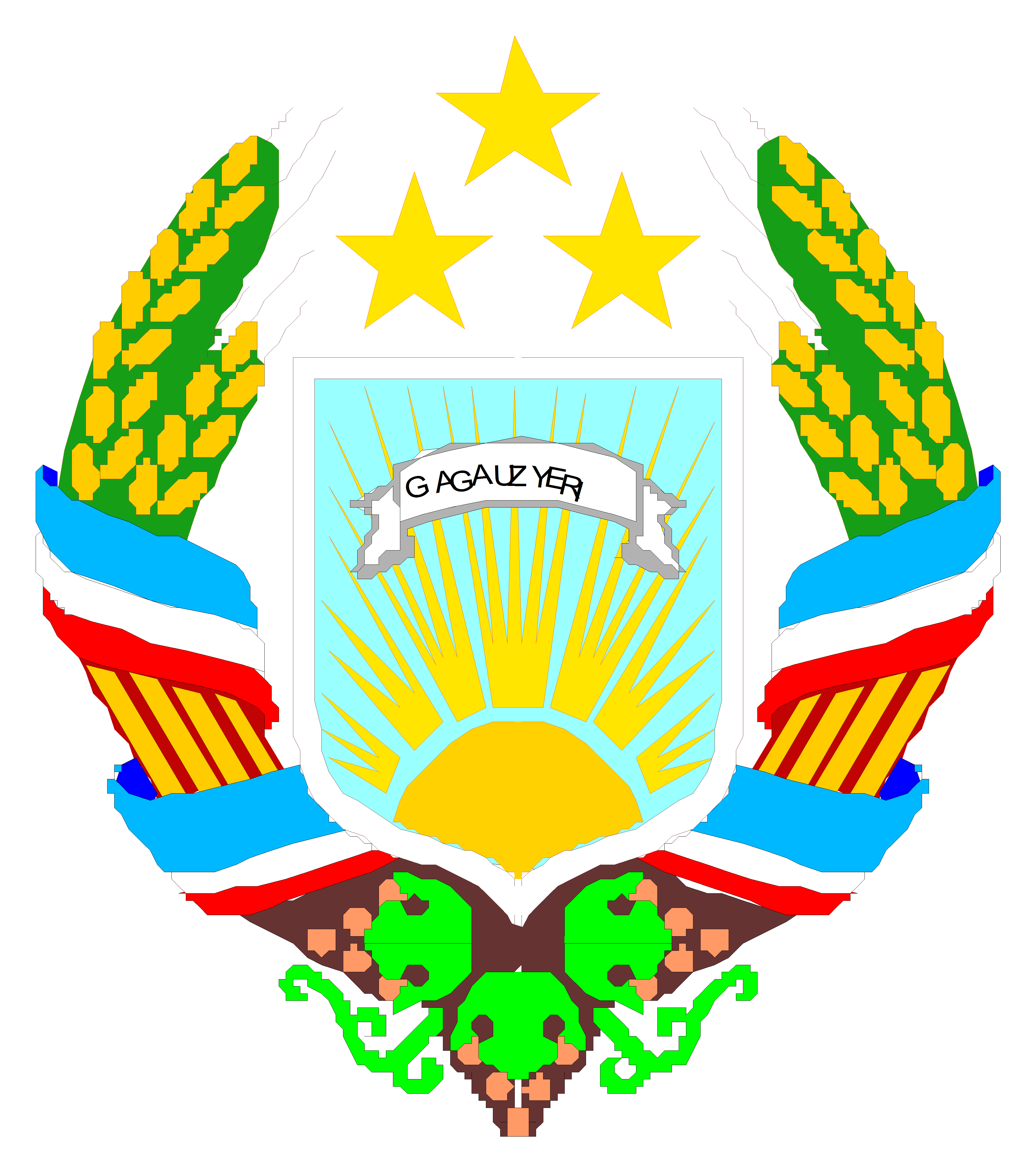 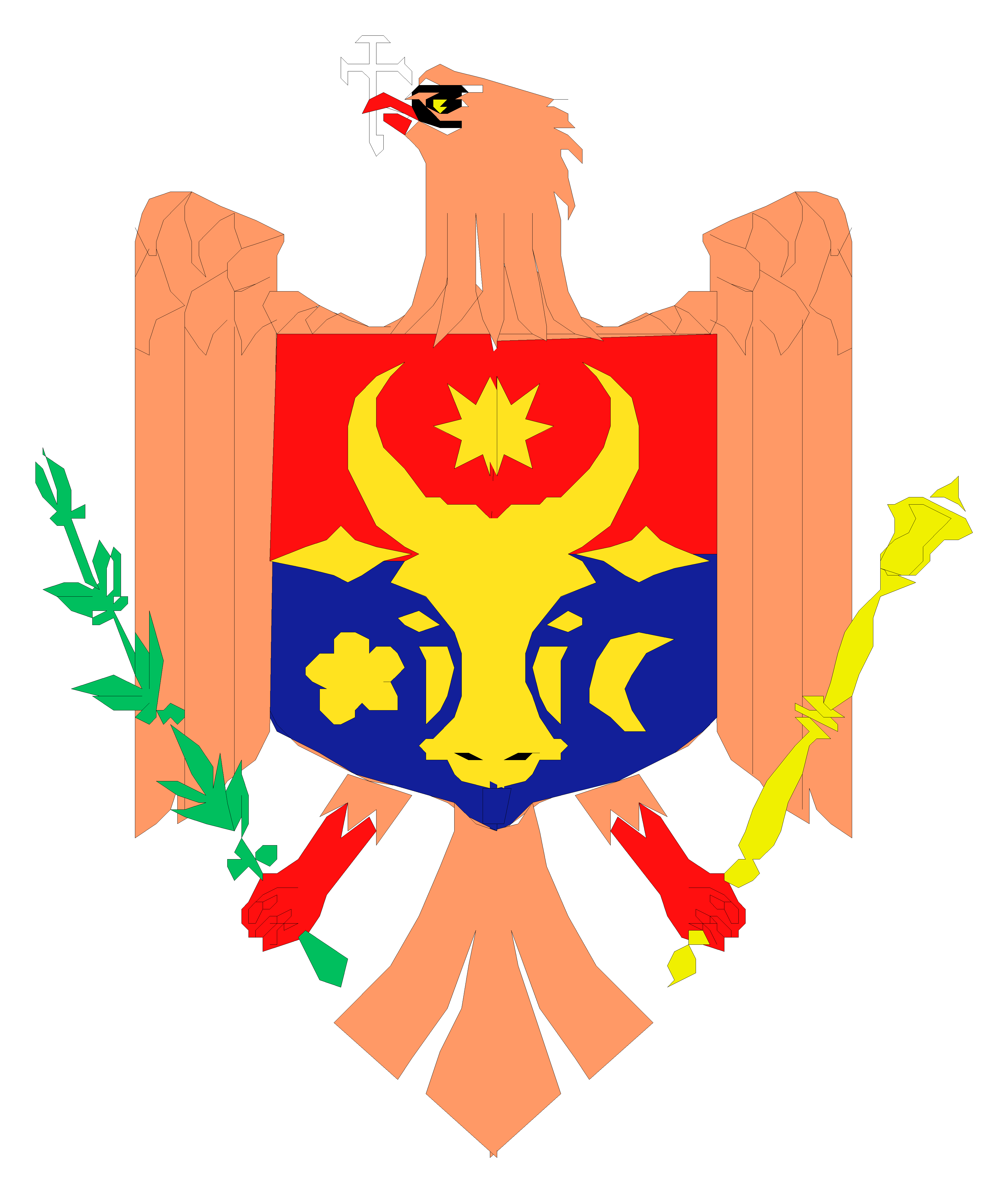 